08.05.2018                                                                                           №4ПИНЧУГСКИЙ СЕЛЬСКИЙ СОВЕТ ДЕПУТАТОВБОГУЧАНСКОГО РАЙОНАКРАСНОЯРСКОГО КРАЯР Е Ш Е Н И Е08.05. 2018 г                                            п. Пинчуга                                               №  6Об отчете исполнения бюджетаПинчугского сельсовета за 2017 год                Заслушав и обсудив отчет главы Пинчугского сельсовета Чаусенко А.В. о проекте  местного бюджета и отчет о его  исполнении за 2017 год, на основании резолюции публичных слушаний  от 06.04.2017г, на основании ст. 264.5, ст. 264.6 Бюджетного кодекса РФ и п.1 ст. 14 Устава  Пинчугского сельсовета, Пинчугский сельский Совет депутатов   Р Е Ш И Л:Утвердить отчет об исполнении бюджета Пинчугского сельсовета за 2017год  по доходам  в  сумме 13 817 324,12 рублей и   по расходам   в  сумме 14 175 455,91 рублей. Утвердить исполнение бюджета по доходам  Пинчугского сельсовета  за 2017 год согласно приложениям № 1, № 2 к настоящему решению.Утвердить ведомственную структуру расходов бюджета Пинчугского сельсовета за 2017 год согласно приложению № 3 к настоящему решению.Утвердить исполнение расходов бюджета Пинчугского сельсовета за 2017 год по функциональной классификации согласно приложению № 4 к настоящему решению.Утвердить источники внутреннего финансирования дефицита бюджета Пинчугского сельсовета за 2017 год в сумме 265 520,34 рублей согласно приложениям № 5, №  6 к настоящему решению.Контроль над исполнением настоящего решения возложить на председателя Пинчугского сельского Совета депутатов Логинова А.В.Настоящее Решение вступает в силу после официального опубликования в газете «Пинчугский вестник».      Председатель Пинчугского       Сельского Совета депутатов                                                                     А.В. Логинов      Глава Пинчугского сельсовета				                              А.В. Чаусенко  					                                                            Приложение 1                  Приложение 1                  Приложение 1                  Приложение 1                  Приложение 1                  Приложение 1                  Приложение 1                  Приложение 1                  Приложение 1                  Приложение 1                  Приложение 1                  Приложение 1                  Приложение 1                  Приложение 1                  Приложение 1                  Приложение 1                  Приложение 1к решению Пинчугскогок решению Пинчугскогок решению Пинчугскогок решению Пинчугскогок решению Пинчугскогок решению Пинчугскогок решению Пинчугскогок решению Пинчугскогок решению Пинчугскогок решению Пинчугскогок решению Пинчугскогок решению Пинчугскогок решению Пинчугскогок решению Пинчугскогок решению Пинчугскогок решению Пинчугскогок решению Пинчугскогосельского Совета депутатовсельского Совета депутатовсельского Совета депутатовсельского Совета депутатовсельского Совета депутатовсельского Совета депутатовсельского Совета депутатовсельского Совета депутатовсельского Совета депутатовсельского Совета депутатовсельского Совета депутатовсельского Совета депутатовсельского Совета депутатовсельского Совета депутатовсельского Совета депутатовсельского Совета депутатовсельского Совета депутатов    от 08.05.2018г.  №6    от 08.05.2018г.  №6    от 08.05.2018г.  №6    от 08.05.2018г.  №6    от 08.05.2018г.  №6    от 08.05.2018г.  №6    от 08.05.2018г.  №6    от 08.05.2018г.  №6    от 08.05.2018г.  №6    от 08.05.2018г.  №6    от 08.05.2018г.  №6    от 08.05.2018г.  №6    от 08.05.2018г.  №6    от 08.05.2018г.  №6    от 08.05.2018г.  №6    от 08.05.2018г.  №6    от 08.05.2018г.  №6Исполнение бюджета Пинчугского сельсовета по доходам за 2017 год
Доходы бюджета по кодам классификации доходов бюджетовИсполнение бюджета Пинчугского сельсовета по доходам за 2017 год
Доходы бюджета по кодам классификации доходов бюджетовИсполнение бюджета Пинчугского сельсовета по доходам за 2017 год
Доходы бюджета по кодам классификации доходов бюджетовИсполнение бюджета Пинчугского сельсовета по доходам за 2017 год
Доходы бюджета по кодам классификации доходов бюджетовИсполнение бюджета Пинчугского сельсовета по доходам за 2017 год
Доходы бюджета по кодам классификации доходов бюджетовИсполнение бюджета Пинчугского сельсовета по доходам за 2017 год
Доходы бюджета по кодам классификации доходов бюджетовИсполнение бюджета Пинчугского сельсовета по доходам за 2017 год
Доходы бюджета по кодам классификации доходов бюджетовИсполнение бюджета Пинчугского сельсовета по доходам за 2017 год
Доходы бюджета по кодам классификации доходов бюджетовИсполнение бюджета Пинчугского сельсовета по доходам за 2017 год
Доходы бюджета по кодам классификации доходов бюджетовИсполнение бюджета Пинчугского сельсовета по доходам за 2017 год
Доходы бюджета по кодам классификации доходов бюджетовИсполнение бюджета Пинчугского сельсовета по доходам за 2017 год
Доходы бюджета по кодам классификации доходов бюджетовИсполнение бюджета Пинчугского сельсовета по доходам за 2017 год
Доходы бюджета по кодам классификации доходов бюджетовИсполнение бюджета Пинчугского сельсовета по доходам за 2017 год
Доходы бюджета по кодам классификации доходов бюджетовИсполнение бюджета Пинчугского сельсовета по доходам за 2017 год
Доходы бюджета по кодам классификации доходов бюджетовИсполнение бюджета Пинчугского сельсовета по доходам за 2017 год
Доходы бюджета по кодам классификации доходов бюджетовИсполнение бюджета Пинчугского сельсовета по доходам за 2017 год
Доходы бюджета по кодам классификации доходов бюджетовИсполнение бюджета Пинчугского сельсовета по доходам за 2017 год
Доходы бюджета по кодам классификации доходов бюджетовИсполнение бюджета Пинчугского сельсовета по доходам за 2017 год
Доходы бюджета по кодам классификации доходов бюджетовИсполнение бюджета Пинчугского сельсовета по доходам за 2017 год
Доходы бюджета по кодам классификации доходов бюджетовИсполнение бюджета Пинчугского сельсовета по доходам за 2017 год
Доходы бюджета по кодам классификации доходов бюджетовИсполнение бюджета Пинчугского сельсовета по доходам за 2017 год
Доходы бюджета по кодам классификации доходов бюджетовИсполнение бюджета Пинчугского сельсовета по доходам за 2017 год
Доходы бюджета по кодам классификации доходов бюджетовИсполнение бюджета Пинчугского сельсовета по доходам за 2017 год
Доходы бюджета по кодам классификации доходов бюджетовИсполнение бюджета Пинчугского сельсовета по доходам за 2017 год
Доходы бюджета по кодам классификации доходов бюджетовИсполнение бюджета Пинчугского сельсовета по доходам за 2017 год
Доходы бюджета по кодам классификации доходов бюджетовИсполнение бюджета Пинчугского сельсовета по доходам за 2017 год
Доходы бюджета по кодам классификации доходов бюджетовИсполнение бюджета Пинчугского сельсовета по доходам за 2017 год
Доходы бюджета по кодам классификации доходов бюджетовИсполнение бюджета Пинчугского сельсовета по доходам за 2017 год
Доходы бюджета по кодам классификации доходов бюджетовИсполнение бюджета Пинчугского сельсовета по доходам за 2017 год
Доходы бюджета по кодам классификации доходов бюджетовНаименование показателяНаименование показателяНаименование показателяКод строкиКод строкиКод строкиКод дохода по Бюджетной классификацииКод дохода по Бюджетной классификацииКод дохода по Бюджетной классификацииКод дохода по Бюджетной классификацииКод дохода по Бюджетной классификацииКод дохода по Бюджетной классификацииУтвержденные бюджетные назначенияУтвержденные бюджетные назначенияУтвержденные бюджетные назначенияУтвержденные бюджетные назначенияИсполненоИсполненоИсполненоИсполненоИсполненоИсполненоПроцент исполне-нияПроцент исполне-нияПроцент исполне-нияПроцент исполне-нияПроцент исполне-нияПроцент исполне-нияПроцент исполне-ния11122233333344445555556666666Доходы бюджета - ВСЕГОДоходы бюджета - ВСЕГОДоходы бюджета - ВСЕГО101010000 8 50 00000 00 0000 000000 8 50 00000 00 0000 000000 8 50 00000 00 0000 000000 8 50 00000 00 0000 000000 8 50 00000 00 0000 000000 8 50 00000 00 0000 00013 756 295,6013 756 295,6013 756 295,6013 756 295,6013 817 324,1213 817 324,1213 817 324,1213 817 324,1213 817 324,1213 817 324,12100,44100,44100,44100,44100,44100,44100,44НАЛОГОВЫЕ И НЕНАЛОГОВЫЕ ДОХОДЫНАЛОГОВЫЕ И НЕНАЛОГОВЫЕ ДОХОДЫНАЛОГОВЫЕ И НЕНАЛОГОВЫЕ ДОХОДЫ101010000 1 00 00000 00 0000 000000 1 00 00000 00 0000 000000 1 00 00000 00 0000 000000 1 00 00000 00 0000 000000 1 00 00000 00 0000 000000 1 00 00000 00 0000 0002 071 744,002 071 744,002 071 744,002 071 744,002 232 772,522 232 772,522 232 772,522 232 772,522 232 772,522 232 772,52107,77107,77107,77107,77107,77107,77107,77НАЛОГИ НА ПРИБЫЛЬ, ДОХОДЫНАЛОГИ НА ПРИБЫЛЬ, ДОХОДЫНАЛОГИ НА ПРИБЫЛЬ, ДОХОДЫ101010000 1 01 00000 00 0000 000000 1 01 00000 00 0000 000000 1 01 00000 00 0000 000000 1 01 00000 00 0000 000000 1 01 00000 00 0000 000000 1 01 00000 00 0000 000753 070,00753 070,00753 070,00753 070,00798 068,76798 068,76798 068,76798 068,76798 068,76798 068,76105,98105,98105,98105,98105,98105,98105,98Налог на доходы физических лицНалог на доходы физических лицНалог на доходы физических лиц101010000 1 01 02000 01 0000 110000 1 01 02000 01 0000 110000 1 01 02000 01 0000 110000 1 01 02000 01 0000 110000 1 01 02000 01 0000 110000 1 01 02000 01 0000 110753 070,00753 070,00753 070,00753 070,00798 068,76798 068,76798 068,76798 068,76798 068,76798 068,76105,98105,98105,98105,98105,98105,98105,98Налог на доходы физических лиц с доходов, источником которых является налоговый агент, за исключением доходов, в отношении которых исчисление и уплата налога осуществляется в соответствии со статьями 227, 227.1 и 228 Налогового кодекса  Российской ФедерацииНалог на доходы физических лиц с доходов, источником которых является налоговый агент, за исключением доходов, в отношении которых исчисление и уплата налога осуществляется в соответствии со статьями 227, 227.1 и 228 Налогового кодекса  Российской ФедерацииНалог на доходы физических лиц с доходов, источником которых является налоговый агент, за исключением доходов, в отношении которых исчисление и уплата налога осуществляется в соответствии со статьями 227, 227.1 и 228 Налогового кодекса  Российской Федерации101010000 1 01 02010 01 0000 110000 1 01 02010 01 0000 110000 1 01 02010 01 0000 110000 1 01 02010 01 0000 110000 1 01 02010 01 0000 110000 1 01 02010 01 0000 110753 070,00753 070,00753 070,00753 070,00784 151,46784 151,46784 151,46784 151,46784 151,46784 151,46104,13104,13104,13104,13104,13104,13104,13Налог на доходы физических лиц с доходов, полученных от осуществления деятельности физическими лицами, зарегистрированными в качестве индивидуальных предпринимателей, нотариусов, занимающихся частной практикой, адвокатов, учредивших адвокатские кабинеты и и других лиц, занимающихся частной практикой в соответствии со статьей 227 Налогового кодекса Российской ФедерацииНалог на доходы физических лиц с доходов, полученных от осуществления деятельности физическими лицами, зарегистрированными в качестве индивидуальных предпринимателей, нотариусов, занимающихся частной практикой, адвокатов, учредивших адвокатские кабинеты и и других лиц, занимающихся частной практикой в соответствии со статьей 227 Налогового кодекса Российской ФедерацииНалог на доходы физических лиц с доходов, полученных от осуществления деятельности физическими лицами, зарегистрированными в качестве индивидуальных предпринимателей, нотариусов, занимающихся частной практикой, адвокатов, учредивших адвокатские кабинеты и и других лиц, занимающихся частной практикой в соответствии со статьей 227 Налогового кодекса Российской Федерации101010000 1 01 02020 01 0000 110000 1 01 02020 01 0000 110000 1 01 02020 01 0000 110000 1 01 02020 01 0000 110000 1 01 02020 01 0000 110000 1 01 02020 01 0000 1100,000,000,000,00100,00100,00100,00100,00100,00100,000,000,000,000,000,000,000,00Налог на доходы физических лиц с доходов, полученных  физическими лицами, в соответствии со статьей 228 Налогового кодекса Российской Федерации Налог на доходы физических лиц с доходов, полученных  физическими лицами, в соответствии со статьей 228 Налогового кодекса Российской Федерации Налог на доходы физических лиц с доходов, полученных  физическими лицами, в соответствии со статьей 228 Налогового кодекса Российской Федерации 101010000 1 01 02030 01 0000 110000 1 01 02030 01 0000 110000 1 01 02030 01 0000 110000 1 01 02030 01 0000 110000 1 01 02030 01 0000 110000 1 01 02030 01 0000 1100,000,000,000,0013 817,3013 817,3013 817,3013 817,3013 817,3013 817,300,000,000,000,000,000,000,00НАЛОГИ НА ТОВАРЫ (РАБОТЫ, УСЛУГИ), ПРОИЗВОДИМЫЕ НА ТЕРРИТОРИИ РОССИЙСКОЙ ФЕДЕРАЦИИНАЛОГИ НА ТОВАРЫ (РАБОТЫ, УСЛУГИ), ПРОИЗВОДИМЫЕ НА ТЕРРИТОРИИ РОССИЙСКОЙ ФЕДЕРАЦИИНАЛОГИ НА ТОВАРЫ (РАБОТЫ, УСЛУГИ), ПРОИЗВОДИМЫЕ НА ТЕРРИТОРИИ РОССИЙСКОЙ ФЕДЕРАЦИИ101010000 1 03 00000 00 0000 000000 1 03 00000 00 0000 000000 1 03 00000 00 0000 000000 1 03 00000 00 0000 000000 1 03 00000 00 0000 000000 1 03 00000 00 0000 000200 100,00200 100,00200 100,00200 100,00178 958,16178 958,16178 958,16178 958,16178 958,16178 958,1689,4389,4389,4389,4389,4389,4389,43Акцизы по подакцизным товарам (продукции), производимые на территории РФАкцизы по подакцизным товарам (продукции), производимые на территории РФАкцизы по подакцизным товарам (продукции), производимые на территории РФ101010000 1 03 02000 01 0000 110000 1 03 02000 01 0000 110000 1 03 02000 01 0000 110000 1 03 02000 01 0000 110000 1 03 02000 01 0000 110000 1 03 02000 01 0000 110200 100,00200 100,00200 100,00200 100,00178 958,16178 958,16178 958,16178 958,16178 958,16178 958,1689,4389,4389,4389,4389,4389,4389,43Доходы от уплаты акцизов на дизельное топливо, подлежащие распределению между бюджетами субъектов Российской Федерации и местными бюджетами с учетом установленных дифференцированных нормативов отчислений в местные бюджетыДоходы от уплаты акцизов на дизельное топливо, подлежащие распределению между бюджетами субъектов Российской Федерации и местными бюджетами с учетом установленных дифференцированных нормативов отчислений в местные бюджетыДоходы от уплаты акцизов на дизельное топливо, подлежащие распределению между бюджетами субъектов Российской Федерации и местными бюджетами с учетом установленных дифференцированных нормативов отчислений в местные бюджеты101010000 1 03 02230 01 0000 110000 1 03 02230 01 0000 110000 1 03 02230 01 0000 110000 1 03 02230 01 0000 110000 1 03 02230 01 0000 110000 1 03 02230 01 0000 11079 800,0079 800,0079 800,0079 800,0073 533,7973 533,7973 533,7973 533,7973 533,7973 533,7992,1592,1592,1592,1592,1592,1592,15Доходы от уплаты акцизов на моторные масла для дизельных и (или) карбюраторных (инжекторных) двигателей, подлежащие распределению между бюджетами субъектов Российской Федерации и местными бюджетами с учетом установленных дифференцированных нормативов отчислений в местные бюджетыДоходы от уплаты акцизов на моторные масла для дизельных и (или) карбюраторных (инжекторных) двигателей, подлежащие распределению между бюджетами субъектов Российской Федерации и местными бюджетами с учетом установленных дифференцированных нормативов отчислений в местные бюджетыДоходы от уплаты акцизов на моторные масла для дизельных и (или) карбюраторных (инжекторных) двигателей, подлежащие распределению между бюджетами субъектов Российской Федерации и местными бюджетами с учетом установленных дифференцированных нормативов отчислений в местные бюджеты101010000 1 03 02240 01 0000 110000 1 03 02240 01 0000 110000 1 03 02240 01 0000 110000 1 03 02240 01 0000 110000 1 03 02240 01 0000 110000 1 03 02240 01 0000 1101 100,001 100,001 100,001 100,00746,56746,56746,56746,56746,56746,5667,8767,8767,8767,8767,8767,8767,87Доходы от уплаты акцизов на автомобильный бензин, производимый на территории Российской Федерации, подлежащие распределению между бюджетами субъектов Российской Федерации и местными бюджетами с учетом установленных дифференцированных нормативов отчислений в местные бюджетыДоходы от уплаты акцизов на автомобильный бензин, производимый на территории Российской Федерации, подлежащие распределению между бюджетами субъектов Российской Федерации и местными бюджетами с учетом установленных дифференцированных нормативов отчислений в местные бюджетыДоходы от уплаты акцизов на автомобильный бензин, производимый на территории Российской Федерации, подлежащие распределению между бюджетами субъектов Российской Федерации и местными бюджетами с учетом установленных дифференцированных нормативов отчислений в местные бюджеты101010000 1 03 02250 01 0000 110000 1 03 02250 01 0000 110000 1 03 02250 01 0000 110000 1 03 02250 01 0000 110000 1 03 02250 01 0000 110000 1 03 02250 01 0000 110136 200,00136 200,00136 200,00136 200,00118 919,61118 919,61118 919,61118 919,61118 919,61118 919,6187,3187,3187,3187,3187,3187,3187,31Доходы от уплаты акцизов на прямогонный бензин, производимый на территории Российской Федерации, подлежащие распределению между бюджетами субъектов Российской Федерации и местными бюджетами с учетом установленных дифференцированных нормативов отчислений в местные бюджетыДоходы от уплаты акцизов на прямогонный бензин, производимый на территории Российской Федерации, подлежащие распределению между бюджетами субъектов Российской Федерации и местными бюджетами с учетом установленных дифференцированных нормативов отчислений в местные бюджетыДоходы от уплаты акцизов на прямогонный бензин, производимый на территории Российской Федерации, подлежащие распределению между бюджетами субъектов Российской Федерации и местными бюджетами с учетом установленных дифференцированных нормативов отчислений в местные бюджеты101010000 1 03 02260 01 0000 110000 1 03 02260 01 0000 110000 1 03 02260 01 0000 110000 1 03 02260 01 0000 110000 1 03 02260 01 0000 110000 1 03 02260 01 0000 110-17 000,00-17 000,00-17 000,00-17 000,00-14 241,80-14 241,80-14 241,80-14 241,80-14 241,80-14 241,8083,7883,7883,7883,7883,7883,7883,78НАЛОГИ НА ИМУЩЕСТВОНАЛОГИ НА ИМУЩЕСТВОНАЛОГИ НА ИМУЩЕСТВО101010000 1 06 00000 00 0000 000000 1 06 00000 00 0000 000000 1 06 00000 00 0000 000000 1 06 00000 00 0000 000000 1 06 00000 00 0000 000000 1 06 00000 00 0000 000426 364,00426 364,00426 364,00426 364,00530 738,16530 738,16530 738,16530 738,16530 738,16530 738,16124,48124,48124,48124,48124,48124,48124,48Налог на имущество физических лицНалог на имущество физических лицНалог на имущество физических лиц101010000 1 06 01000 00 0000 110000 1 06 01000 00 0000 110000 1 06 01000 00 0000 110000 1 06 01000 00 0000 110000 1 06 01000 00 0000 110000 1 06 01000 00 0000 11095 220,0095 220,0095 220,0095 220,00184 608,30184 608,30184 608,30184 608,30184 608,30184 608,30193,88193,88193,88193,88193,88193,88193,88Налог на имцщество физических лиц, взимаемый по ставкам, применяемым к объектам налогооблажения, расположенным в границах поселенийНалог на имцщество физических лиц, взимаемый по ставкам, применяемым к объектам налогооблажения, расположенным в границах поселенийНалог на имцщество физических лиц, взимаемый по ставкам, применяемым к объектам налогооблажения, расположенным в границах поселений101010000 1 06 01030 10 0000 110000 1 06 01030 10 0000 110000 1 06 01030 10 0000 110000 1 06 01030 10 0000 110000 1 06 01030 10 0000 110000 1 06 01030 10 0000 11095 220,0095 220,0095 220,0095 220,00184 608,30184 608,30184 608,30184 608,30184 608,30184 608,30193,88193,88193,88193,88193,88193,88193,88Земельный налогЗемельный налогЗемельный налог101010000 1 06 06000 00 0000 110000 1 06 06000 00 0000 110000 1 06 06000 00 0000 110000 1 06 06000 00 0000 110000 1 06 06000 00 0000 110000 1 06 06000 00 0000 110331 144,00331 144,00331 144,00331 144,00346 129,86346 129,86346 129,86346 129,86346 129,86346 129,86104,53104,53104,53104,53104,53104,53104,53Земельный налог с организацийЗемельный налог с организацийЗемельный налог с организаций101010000 1 06 06030 00 0000 110000 1 06 06030 00 0000 110000 1 06 06030 00 0000 110000 1 06 06030 00 0000 110000 1 06 06030 00 0000 110000 1 06 06030 00 0000 110330 534,00330 534,00330 534,00330 534,00330 533,95330 533,95330 533,95330 533,95330 533,95330 533,95100,00100,00100,00100,00100,00100,00100,00Земельный налог с организаций, обладающих земельными участком, расположенным в границах сельских поселенийЗемельный налог с организаций, обладающих земельными участком, расположенным в границах сельских поселенийЗемельный налог с организаций, обладающих земельными участком, расположенным в границах сельских поселений101010000 1 06 06033 10 0000 110000 1 06 06033 10 0000 110000 1 06 06033 10 0000 110000 1 06 06033 10 0000 110000 1 06 06033 10 0000 110000 1 06 06033 10 0000 110330 534,00330 534,00330 534,00330 534,00330 533,95330 533,95330 533,95330 533,95330 533,95330 533,95100,00100,00100,00100,00100,00100,00100,00Земельный налог с физических лицЗемельный налог с физических лицЗемельный налог с физических лиц101010000 1 06 06040 00 0000 110000 1 06 06040 00 0000 110000 1 06 06040 00 0000 110000 1 06 06040 00 0000 110000 1 06 06040 00 0000 110000 1 06 06040 00 0000 110610,00610,00610,00610,0015 595,9115 595,9115 595,9115 595,9115 595,9115 595,912 556,712 556,712 556,712 556,712 556,712 556,712 556,71Земельный налог с физических лиц, обладающих земельными участком, расположенным в границах сельских поселенийЗемельный налог с физических лиц, обладающих земельными участком, расположенным в границах сельских поселенийЗемельный налог с физических лиц, обладающих земельными участком, расположенным в границах сельских поселений101010000 1 06 06043 10 0000 110000 1 06 06043 10 0000 110000 1 06 06043 10 0000 110000 1 06 06043 10 0000 110000 1 06 06043 10 0000 110000 1 06 06043 10 0000 110610,00610,00610,00610,0015 595,9115 595,9115 595,9115 595,9115 595,9115 595,912 556,712 556,712 556,712 556,712 556,712 556,712 556,71ГОСУДАРСТВЕННАЯ ПОШЛИНАГОСУДАРСТВЕННАЯ ПОШЛИНАГОСУДАРСТВЕННАЯ ПОШЛИНА101010000 1 08 00000 00 0000 000000 1 08 00000 00 0000 000000 1 08 00000 00 0000 000000 1 08 00000 00 0000 000000 1 08 00000 00 0000 000000 1 08 00000 00 0000 00014 210,0014 210,0014 210,0014 210,0014 110,0014 110,0014 110,0014 110,0014 110,0014 110,0099,3099,3099,3099,3099,3099,3099,30Государственная пошлина за совершение нотариальных действий (за исключением действий, совершаемых консульскими учреждениями Российской Федерации)Государственная пошлина за совершение нотариальных действий (за исключением действий, совершаемых консульскими учреждениями Российской Федерации)Государственная пошлина за совершение нотариальных действий (за исключением действий, совершаемых консульскими учреждениями Российской Федерации)101010000 1 08 04000 01 0000 110000 1 08 04000 01 0000 110000 1 08 04000 01 0000 110000 1 08 04000 01 0000 110000 1 08 04000 01 0000 110000 1 08 04000 01 0000 11014 210,0014 210,0014 210,0014 210,0014 110,0014 110,0014 110,0014 110,0014 110,0014 110,0099,3099,3099,3099,3099,3099,3099,30Государственная пошлина за совершение нотариальных действий должностными лицами органов местного самоуправления, уполномоченными в соответствии с законодательными актами Российской Федерации на совершение нотариальных действийГосударственная пошлина за совершение нотариальных действий должностными лицами органов местного самоуправления, уполномоченными в соответствии с законодательными актами Российской Федерации на совершение нотариальных действийГосударственная пошлина за совершение нотариальных действий должностными лицами органов местного самоуправления, уполномоченными в соответствии с законодательными актами Российской Федерации на совершение нотариальных действий101010000 1 08 04020 01 0000 110000 1 08 04020 01 0000 110000 1 08 04020 01 0000 110000 1 08 04020 01 0000 110000 1 08 04020 01 0000 110000 1 08 04020 01 0000 11014 210,0014 210,0014 210,0014 210,0014 110,0014 110,0014 110,0014 110,0014 110,0014 110,0099,3099,3099,3099,3099,3099,3099,30ДОХОДЫ ОТ ИСПОЛЬЗОВАНИЯ ИМУЩЕСТВА, НАХОДЯЩЕГОСЯ В ГОСУДАРСТВЕННОЙ И МУНИЦИПАЛЬНОЙ СОБСТВЕННОСТИДОХОДЫ ОТ ИСПОЛЬЗОВАНИЯ ИМУЩЕСТВА, НАХОДЯЩЕГОСЯ В ГОСУДАРСТВЕННОЙ И МУНИЦИПАЛЬНОЙ СОБСТВЕННОСТИДОХОДЫ ОТ ИСПОЛЬЗОВАНИЯ ИМУЩЕСТВА, НАХОДЯЩЕГОСЯ В ГОСУДАРСТВЕННОЙ И МУНИЦИПАЛЬНОЙ СОБСТВЕННОСТИ101010000 1 11 00000 00 0000 000000 1 11 00000 00 0000 000000 1 11 00000 00 0000 000000 1 11 00000 00 0000 000000 1 11 00000 00 0000 000000 1 11 00000 00 0000 000678 000,00678 000,00678 000,00678 000,00710 897,44710 897,44710 897,44710 897,44710 897,44710 897,44104,85104,85104,85104,85104,85104,85104,85Доходы от сдачи в аренду имущества, находящегося в оперативном управлении органов государственной власти, органов местного самоуправления, государственных внебюджентных фондов и созданных ими учреждений (за исключением имущества бюджетных и автономных учреждений)Доходы от сдачи в аренду имущества, находящегося в оперативном управлении органов государственной власти, органов местного самоуправления, государственных внебюджентных фондов и созданных ими учреждений (за исключением имущества бюджетных и автономных учреждений)Доходы от сдачи в аренду имущества, находящегося в оперативном управлении органов государственной власти, органов местного самоуправления, государственных внебюджентных фондов и созданных ими учреждений (за исключением имущества бюджетных и автономных учреждений)101010000 1 11 05030 00 0000 120000 1 11 05030 00 0000 120000 1 11 05030 00 0000 120000 1 11 05030 00 0000 120000 1 11 05030 00 0000 120000 1 11 05030 00 0000 120678 000,00678 000,00678 000,00678 000,00710 897,44710 897,44710 897,44710 897,44710 897,44710 897,44104,85104,85104,85104,85104,85104,85104,85Доходы от сдачи в аренду имущества, находящегося в оперативном управлении органов управления поселений и созданных ими учреждений (за исключением имущества муниципальных бюджетных и автономных учреждений)Доходы от сдачи в аренду имущества, находящегося в оперативном управлении органов управления поселений и созданных ими учреждений (за исключением имущества муниципальных бюджетных и автономных учреждений)Доходы от сдачи в аренду имущества, находящегося в оперативном управлении органов управления поселений и созданных ими учреждений (за исключением имущества муниципальных бюджетных и автономных учреждений)101010000 1 11 05035 10 0000 120000 1 11 05035 10 0000 120000 1 11 05035 10 0000 120000 1 11 05035 10 0000 120000 1 11 05035 10 0000 120000 1 11 05035 10 0000 120678 000,00678 000,00678 000,00678 000,00710 897,44710 897,44710 897,44710 897,44710 897,44710 897,44104,85104,85104,85104,85104,85104,85104,85БЕЗВОЗМЕЗДНЫЕ ПОСТУПЛЕНИЯБЕЗВОЗМЕЗДНЫЕ ПОСТУПЛЕНИЯБЕЗВОЗМЕЗДНЫЕ ПОСТУПЛЕНИЯ101010000 2 00 00000 00 0000 000000 2 00 00000 00 0000 000000 2 00 00000 00 0000 000000 2 00 00000 00 0000 000000 2 00 00000 00 0000 000000 2 00 00000 00 0000 00011 684 551,6011 684 551,6011 684 551,6011 684 551,6011 584 551,6011 584 551,6011 584 551,6011 584 551,6011 584 551,6011 584 551,6099,1499,1499,1499,1499,1499,1499,14БЕЗВОЗМЕЗДНЫЕ ПОСТУПЛЕНИЯ ОТ ДРУГИХ БЮДЖЕТОВ БЮДЖЕТНОЙ СИСТЕМЫ РОССИЙСКОЙ фЕДЕРАЦИИБЕЗВОЗМЕЗДНЫЕ ПОСТУПЛЕНИЯ ОТ ДРУГИХ БЮДЖЕТОВ БЮДЖЕТНОЙ СИСТЕМЫ РОССИЙСКОЙ фЕДЕРАЦИИБЕЗВОЗМЕЗДНЫЕ ПОСТУПЛЕНИЯ ОТ ДРУГИХ БЮДЖЕТОВ БЮДЖЕТНОЙ СИСТЕМЫ РОССИЙСКОЙ фЕДЕРАЦИИ101010000 2 02 00000 00 0000 000000 2 02 00000 00 0000 000000 2 02 00000 00 0000 000000 2 02 00000 00 0000 000000 2 02 00000 00 0000 000000 2 02 00000 00 0000 00011 684 551,6011 684 551,6011 684 551,6011 684 551,6011 584 551,6011 584 551,6011 584 551,6011 584 551,6011 584 551,6011 584 551,6099,1499,1499,1499,1499,1499,1499,14Дотации бюджетам субъектов Российской Федерации и муниципальных образованийДотации бюджетам субъектов Российской Федерации и муниципальных образованийДотации бюджетам субъектов Российской Федерации и муниципальных образований101010000 2 02 10000 00 0000 151000 2 02 10000 00 0000 151000 2 02 10000 00 0000 151000 2 02 10000 00 0000 151000 2 02 10000 00 0000 151000 2 02 10000 00 0000 1515 179 600,005 179 600,005 179 600,005 179 600,005 179 600,005 179 600,005 179 600,005 179 600,005 179 600,005 179 600,00100,00100,00100,00100,00100,00100,00100,00Дотации на выравнивание  бюджетной обеспеченностиДотации на выравнивание  бюджетной обеспеченностиДотации на выравнивание  бюджетной обеспеченности101010000 2 02 15001 00 0000 151000 2 02 15001 00 0000 151000 2 02 15001 00 0000 151000 2 02 15001 00 0000 151000 2 02 15001 00 0000 151000 2 02 15001 00 0000 1515 179 600,005 179 600,005 179 600,005 179 600,005 179 600,005 179 600,005 179 600,005 179 600,005 179 600,005 179 600,00100,00100,00100,00100,00100,00100,00100,00Дотации бюджетам сельских поселений на выравнивание бюджетной обеспеченностиДотации бюджетам сельских поселений на выравнивание бюджетной обеспеченностиДотации бюджетам сельских поселений на выравнивание бюджетной обеспеченности101010000 2 02 15001 10 0000 151000 2 02 15001 10 0000 151000 2 02 15001 10 0000 151000 2 02 15001 10 0000 151000 2 02 15001 10 0000 151000 2 02 15001 10 0000 1515 179 600,005 179 600,005 179 600,005 179 600,005 179 600,005 179 600,005 179 600,005 179 600,005 179 600,005 179 600,00100,00100,00100,00100,00100,00100,00100,00Субвенции бюджетам субъектов Российской Федерации и муниципальных образованийСубвенции бюджетам субъектов Российской Федерации и муниципальных образованийСубвенции бюджетам субъектов Российской Федерации и муниципальных образований101010000 2 02 30000 00 0000 151000 2 02 30000 00 0000 151000 2 02 30000 00 0000 151000 2 02 30000 00 0000 151000 2 02 30000 00 0000 151000 2 02 30000 00 0000 151277 601,00277 601,00277 601,00277 601,00277 601,00277 601,00277 601,00277 601,00277 601,00277 601,00100,00100,00100,00100,00100,00100,00100,00Субвенции бюджетам поселений на осуществление первичного воинского учета на территориях, где отсутствуют военные комиссариатыСубвенции бюджетам поселений на осуществление первичного воинского учета на территориях, где отсутствуют военные комиссариатыСубвенции бюджетам поселений на осуществление первичного воинского учета на территориях, где отсутствуют военные комиссариаты101010000 2 02 35118 00 0000 151000 2 02 35118 00 0000 151000 2 02 35118 00 0000 151000 2 02 35118 00 0000 151000 2 02 35118 00 0000 151000 2 02 35118 00 0000 151277 601,00277 601,00277 601,00277 601,00277 601,00277 601,00277 601,00277 601,00277 601,00277 601,00100,00100,00100,00100,00100,00100,00100,00Субвенции бюджетам поселений на осуществление первичного воинского учета на территориях, где отсутствуют военные комиссариатыСубвенции бюджетам поселений на осуществление первичного воинского учета на территориях, где отсутствуют военные комиссариатыСубвенции бюджетам поселений на осуществление первичного воинского учета на территориях, где отсутствуют военные комиссариаты101010000 2 02 35118 10 0000 151000 2 02 35118 10 0000 151000 2 02 35118 10 0000 151000 2 02 35118 10 0000 151000 2 02 35118 10 0000 151000 2 02 35118 10 0000 151277 601,00277 601,00277 601,00277 601,00277 601,00277 601,00277 601,00277 601,00277 601,00277 601,00100,00100,00100,00100,00100,00100,00100,00Иные межбюджетные трансфертыИные межбюджетные трансфертыИные межбюджетные трансферты101010000 2 02 40000 00 0000 151000 2 02 40000 00 0000 151000 2 02 40000 00 0000 151000 2 02 40000 00 0000 151000 2 02 40000 00 0000 151000 2 02 40000 00 0000 1516 227 350,606 227 350,606 227 350,606 227 350,606 127 350,606 127 350,606 127 350,606 127 350,606 127 350,606 127 350,6098,3998,3998,3998,3998,3998,3998,39Прочие межбюджетные трансферты, передаваемые бюджетамПрочие межбюджетные трансферты, передаваемые бюджетамПрочие межбюджетные трансферты, передаваемые бюджетам101010000 2 02 49999 00 0000 151000 2 02 49999 00 0000 151000 2 02 49999 00 0000 151000 2 02 49999 00 0000 151000 2 02 49999 00 0000 151000 2 02 49999 00 0000 1516 227 350,606 227 350,606 227 350,606 227 350,606 127 350,606 127 350,606 127 350,606 127 350,606 127 350,606 127 350,6098,3998,3998,3998,3998,3998,3998,39Прочие межбюджетные трансферты, передаваемые бюджетам поселенийПрочие межбюджетные трансферты, передаваемые бюджетам поселенийПрочие межбюджетные трансферты, передаваемые бюджетам поселений101010000 2 02 49999 10 0000 151000 2 02 49999 10 0000 151000 2 02 49999 10 0000 151000 2 02 49999 10 0000 151000 2 02 49999 10 0000 151000 2 02 49999 10 0000 1516 227 350,606 227 350,606 227 350,606 227 350,606 127 350,606 127 350,606 127 350,606 127 350,606 127 350,606 127 350,6098,3998,3998,3998,3998,3998,3998,39ИТОГО:ИТОГО:ИТОГО:13 756 295,6013 756 295,6013 756 295,6013 756 295,6013 817 324,1213 817 324,1213 817 324,1213 817 324,1213 817 324,1213 817 324,12100,44100,44100,44100,44100,44100,44100,44                  Приложение 2                  Приложение 2                  Приложение 2                  Приложение 2                  Приложение 2                  Приложение 2                  Приложение 2                  Приложение 2                  Приложение 2                  Приложение 2                  Приложение 2                  Приложение 2                  Приложение 2                  Приложение 2                  Приложение 2                  Приложение 2                  Приложение 2                  Приложение 2                  Приложение 2                  Приложение 2к решению Пинчугскогок решению Пинчугскогок решению Пинчугскогок решению Пинчугскогок решению Пинчугскогок решению Пинчугскогок решению Пинчугскогок решению Пинчугскогок решению Пинчугскогок решению Пинчугскогок решению Пинчугскогок решению Пинчугскогок решению Пинчугскогок решению Пинчугскогок решению Пинчугскогок решению Пинчугскогосельского Совета депутатовсельского Совета депутатовсельского Совета депутатовсельского Совета депутатовсельского Совета депутатовсельского Совета депутатовсельского Совета депутатовсельского Совета депутатовсельского Совета депутатовсельского Совета депутатовсельского Совета депутатовсельского Совета депутатовсельского Совета депутатовсельского Совета депутатовсельского Совета депутатовсельского Совета депутатов    от 08.05.2018 №6    от 08.05.2018 №6    от 08.05.2018 №6    от 08.05.2018 №6    от 08.05.2018 №6    от 08.05.2018 №6    от 08.05.2018 №6    от 08.05.2018 №6    от 08.05.2018 №6    от 08.05.2018 №6    от 08.05.2018 №6    от 08.05.2018 №6    от 08.05.2018 №6    от 08.05.2018 №6    от 08.05.2018 №6    от 08.05.2018 №6ОТЧЕТ ОБ ИСПОЛНЕНИИ БЮДЖЕТАОТЧЕТ ОБ ИСПОЛНЕНИИ БЮДЖЕТАОТЧЕТ ОБ ИСПОЛНЕНИИ БЮДЖЕТАОТЧЕТ ОБ ИСПОЛНЕНИИ БЮДЖЕТАОТЧЕТ ОБ ИСПОЛНЕНИИ БЮДЖЕТАОТЧЕТ ОБ ИСПОЛНЕНИИ БЮДЖЕТАОТЧЕТ ОБ ИСПОЛНЕНИИ БЮДЖЕТАОТЧЕТ ОБ ИСПОЛНЕНИИ БЮДЖЕТАОТЧЕТ ОБ ИСПОЛНЕНИИ БЮДЖЕТАОТЧЕТ ОБ ИСПОЛНЕНИИ БЮДЖЕТАОТЧЕТ ОБ ИСПОЛНЕНИИ БЮДЖЕТАОТЧЕТ ОБ ИСПОЛНЕНИИ БЮДЖЕТАОТЧЕТ ОБ ИСПОЛНЕНИИ БЮДЖЕТАОТЧЕТ ОБ ИСПОЛНЕНИИ БЮДЖЕТАОТЧЕТ ОБ ИСПОЛНЕНИИ БЮДЖЕТАОТЧЕТ ОБ ИСПОЛНЕНИИ БЮДЖЕТАОТЧЕТ ОБ ИСПОЛНЕНИИ БЮДЖЕТАОТЧЕТ ОБ ИСПОЛНЕНИИ БЮДЖЕТАОТЧЕТ ОБ ИСПОЛНЕНИИ БЮДЖЕТАОТЧЕТ ОБ ИСПОЛНЕНИИ БЮДЖЕТАОТЧЕТ ОБ ИСПОЛНЕНИИ БЮДЖЕТАОТЧЕТ ОБ ИСПОЛНЕНИИ БЮДЖЕТАОТЧЕТ ОБ ИСПОЛНЕНИИ БЮДЖЕТАКОДЫКОДЫКОДЫКОДЫКОДЫКОДЫКОДЫ503117503117503117503117503117503117503117                                                       на  1   января   2018 г.                                                       на  1   января   2018 г.                                                       на  1   января   2018 г.                                                       на  1   января   2018 г.                                                       на  1   января   2018 г.                                                       на  1   января   2018 г.                                                       на  1   января   2018 г.                                                       на  1   января   2018 г.                                                       на  1   января   2018 г.                                                       на  1   января   2018 г.                                                       на  1   января   2018 г.                                                       на  1   января   2018 г.                                                       на  1   января   2018 г.                                                       на  1   января   2018 г.                                                       на  1   января   2018 г.                                                       на  1   января   2018 г.                                                       на  1   января   2018 г.                                                       на  1   января   2018 г.                                                       на  1   января   2018 г.                                                       на  1   января   2018 г.датадатадата01.01.18.01.01.18.01.01.18.01.01.18.01.01.18.01.01.18.01.01.18.НаименованиеНаименованиеНаименованиеНаименованиеНаименованиеНаименованиеНаименованиеНаименованиеНаименованиеНаименованиеНаименованиеНаименованиеНаименованиеНаименованиеНаименованиеНаименованиеНаименованиеНаименованиеНаименованиеНаименованиеФинансового органа : Финансового органа : Финансового органа : Финансового органа : Финансового органа : Финансового органа : Финансового органа : Финансового органа : Финансового органа : Финансового органа : Финансового органа : Финансового органа : Финансового органа : Финансового органа : Финансового органа : Финансового органа : Финансового органа : Финансового органа : Финансового органа : Финансового органа : по ОКПОпо ОКПОпо ОКПОНаименование публично-правового образования _________________________________________Наименование публично-правового образования _________________________________________Наименование публично-правового образования _________________________________________Наименование публично-правового образования _________________________________________Наименование публично-правового образования _________________________________________Наименование публично-правового образования _________________________________________Наименование публично-правового образования _________________________________________Наименование публично-правового образования _________________________________________Наименование публично-правового образования _________________________________________Наименование публично-правового образования _________________________________________Бюджеты городских и сельских поселенийБюджеты городских и сельских поселенийБюджеты городских и сельских поселенийБюджеты городских и сельских поселенийБюджеты городских и сельских поселенийБюджеты городских и сельских поселенийБюджеты городских и сельских поселенийБюджеты городских и сельских поселенийБюджеты городских и сельских поселенийБюджеты городских и сельских поселенийпо ОКАТОпо ОКАТОпо ОКАТОПериодичность: квартальная, годоваяПериодичность: квартальная, годоваяПериодичность: квартальная, годоваяПериодичность: квартальная, годоваяПериодичность: квартальная, годоваяПериодичность: квартальная, годоваяПериодичность: квартальная, годоваяПериодичность: квартальная, годоваяПериодичность: квартальная, годоваяПериодичность: квартальная, годоваяПериодичность: квартальная, годоваяПериодичность: квартальная, годоваяПериодичность: квартальная, годоваяПериодичность: квартальная, годоваяЕдиница измерения: рубЕдиница измерения: рубЕдиница измерения: рубЕдиница измерения: рубЕдиница измерения: рубЕдиница измерения: рубЕдиница измерения: рубЕдиница измерения: руб3833833833833833833831. Доходы бюджета1. Доходы бюджета1. Доходы бюджета1. Доходы бюджета1. Доходы бюджета1. Доходы бюджета1. Доходы бюджета1. Доходы бюджета1. Доходы бюджета1. Доходы бюджета1. Доходы бюджета1. Доходы бюджета1. Доходы бюджета1. Доходы бюджета1. Доходы бюджета1. Доходы бюджета1. Доходы бюджета1. Доходы бюджета1. Доходы бюджета1. Доходы бюджета1. Доходы бюджета1. Доходы бюджета1. Доходы бюджета1. Доходы бюджета1. Доходы бюджета1. Доходы бюджета1. Доходы бюджета1. Доходы бюджета1. Доходы бюджета1. Доходы бюджетаНаименование показателяНаименование показателяНаименование показателяНаименование показателяНаименование показателяНаименование показателяНаименование показателяНаименование показателяКод строкиКод строкиКод дохода по бюджетной классификацииКод дохода по бюджетной классификацииКод дохода по бюджетной классификацииКод дохода по бюджетной классификацииУтвержденные бюджетные назначенияУтвержденные бюджетные назначенияУтвержденные бюджетные назначенияУтвержденные бюджетные назначенияУтвержденные бюджетные назначенияУтвержденные бюджетные назначенияИсполненоИсполненоИсполненоНеиспользованные назначенияНеиспользованные назначенияНеиспользованные назначенияНеиспользованные назначенияНеиспользованные назначенияНеиспользованные назначенияНеиспользованные назначения111111112233334444445556666666Доходы бюджета - ВсегоДоходы бюджета - ВсегоДоходы бюджета - ВсегоДоходы бюджета - ВсегоДоходы бюджета - ВсегоДоходы бюджета - ВсегоДоходы бюджета - ВсегоДоходы бюджета - Всего1010хххх13 756 295,6013 756 295,6013 756 295,6013 756 295,6013 756 295,6013 756 295,6013 817 324,1213 817 324,1213 817 324,12НАЛОГОВЫЕ И НЕНАЛОГОВЫЕ ДОХОДЫНАЛОГОВЫЕ И НЕНАЛОГОВЫЕ ДОХОДЫНАЛОГОВЫЕ И НЕНАЛОГОВЫЕ ДОХОДЫНАЛОГОВЫЕ И НЕНАЛОГОВЫЕ ДОХОДЫНАЛОГОВЫЕ И НЕНАЛОГОВЫЕ ДОХОДЫНАЛОГОВЫЕ И НЕНАЛОГОВЫЕ ДОХОДЫНАЛОГОВЫЕ И НЕНАЛОГОВЫЕ ДОХОДЫНАЛОГОВЫЕ И НЕНАЛОГОВЫЕ ДОХОДЫ1010000 1 00 00000 00 0000 000000 1 00 00000 00 0000 000000 1 00 00000 00 0000 000000 1 00 00000 00 0000 0002 071 744,002 071 744,002 071 744,002 071 744,002 071 744,002 071 744,002 232 772,522 232 772,522 232 772,52НАЛОГИ НА ПРИБЫЛЬ, ДОХОДЫНАЛОГИ НА ПРИБЫЛЬ, ДОХОДЫНАЛОГИ НА ПРИБЫЛЬ, ДОХОДЫНАЛОГИ НА ПРИБЫЛЬ, ДОХОДЫНАЛОГИ НА ПРИБЫЛЬ, ДОХОДЫНАЛОГИ НА ПРИБЫЛЬ, ДОХОДЫНАЛОГИ НА ПРИБЫЛЬ, ДОХОДЫНАЛОГИ НА ПРИБЫЛЬ, ДОХОДЫ1010000 1 01 00000 00 0000 000000 1 01 00000 00 0000 000000 1 01 00000 00 0000 000000 1 01 00000 00 0000 000753 070,00753 070,00753 070,00753 070,00753 070,00753 070,00798 068,76798 068,76798 068,76Налог на доходы физических лицНалог на доходы физических лицНалог на доходы физических лицНалог на доходы физических лицНалог на доходы физических лицНалог на доходы физических лицНалог на доходы физических лицНалог на доходы физических лиц1010000 1 01 02000 01 0000 110000 1 01 02000 01 0000 110000 1 01 02000 01 0000 110000 1 01 02000 01 0000 110753 070,00753 070,00753 070,00753 070,00753 070,00753 070,00798 068,76798 068,76798 068,76Налог на доходы физических лиц с доходов, источником которых является налоговый агент, за исключением доходов, в отношении которых исчисление и уплата налога осуществляется в соответствии со статьями 227, 227.1 и 228 Налогового кодекса  Российской ФедерацииНалог на доходы физических лиц с доходов, источником которых является налоговый агент, за исключением доходов, в отношении которых исчисление и уплата налога осуществляется в соответствии со статьями 227, 227.1 и 228 Налогового кодекса  Российской ФедерацииНалог на доходы физических лиц с доходов, источником которых является налоговый агент, за исключением доходов, в отношении которых исчисление и уплата налога осуществляется в соответствии со статьями 227, 227.1 и 228 Налогового кодекса  Российской ФедерацииНалог на доходы физических лиц с доходов, источником которых является налоговый агент, за исключением доходов, в отношении которых исчисление и уплата налога осуществляется в соответствии со статьями 227, 227.1 и 228 Налогового кодекса  Российской ФедерацииНалог на доходы физических лиц с доходов, источником которых является налоговый агент, за исключением доходов, в отношении которых исчисление и уплата налога осуществляется в соответствии со статьями 227, 227.1 и 228 Налогового кодекса  Российской ФедерацииНалог на доходы физических лиц с доходов, источником которых является налоговый агент, за исключением доходов, в отношении которых исчисление и уплата налога осуществляется в соответствии со статьями 227, 227.1 и 228 Налогового кодекса  Российской ФедерацииНалог на доходы физических лиц с доходов, источником которых является налоговый агент, за исключением доходов, в отношении которых исчисление и уплата налога осуществляется в соответствии со статьями 227, 227.1 и 228 Налогового кодекса  Российской ФедерацииНалог на доходы физических лиц с доходов, источником которых является налоговый агент, за исключением доходов, в отношении которых исчисление и уплата налога осуществляется в соответствии со статьями 227, 227.1 и 228 Налогового кодекса  Российской Федерации1010000 1 01 02010 01 0000 110000 1 01 02010 01 0000 110000 1 01 02010 01 0000 110000 1 01 02010 01 0000 110753 070,00753 070,00753 070,00753 070,00753 070,00753 070,00784 151,46784 151,46784 151,46Налог на доходы физических лиц с доходов, полученных от осуществления деятельности физическими лицами, зарегистрированными в качестве индивидуальных предпринимателей, нотариусов, занимающихся частной практикой, адвокатов, учредивших адвокатские кабинеты и и других лиц, занимающихся частной практикой в соответствии со статьей 227 Налогового кодекса Российской ФедерацииНалог на доходы физических лиц с доходов, полученных от осуществления деятельности физическими лицами, зарегистрированными в качестве индивидуальных предпринимателей, нотариусов, занимающихся частной практикой, адвокатов, учредивших адвокатские кабинеты и и других лиц, занимающихся частной практикой в соответствии со статьей 227 Налогового кодекса Российской ФедерацииНалог на доходы физических лиц с доходов, полученных от осуществления деятельности физическими лицами, зарегистрированными в качестве индивидуальных предпринимателей, нотариусов, занимающихся частной практикой, адвокатов, учредивших адвокатские кабинеты и и других лиц, занимающихся частной практикой в соответствии со статьей 227 Налогового кодекса Российской ФедерацииНалог на доходы физических лиц с доходов, полученных от осуществления деятельности физическими лицами, зарегистрированными в качестве индивидуальных предпринимателей, нотариусов, занимающихся частной практикой, адвокатов, учредивших адвокатские кабинеты и и других лиц, занимающихся частной практикой в соответствии со статьей 227 Налогового кодекса Российской ФедерацииНалог на доходы физических лиц с доходов, полученных от осуществления деятельности физическими лицами, зарегистрированными в качестве индивидуальных предпринимателей, нотариусов, занимающихся частной практикой, адвокатов, учредивших адвокатские кабинеты и и других лиц, занимающихся частной практикой в соответствии со статьей 227 Налогового кодекса Российской ФедерацииНалог на доходы физических лиц с доходов, полученных от осуществления деятельности физическими лицами, зарегистрированными в качестве индивидуальных предпринимателей, нотариусов, занимающихся частной практикой, адвокатов, учредивших адвокатские кабинеты и и других лиц, занимающихся частной практикой в соответствии со статьей 227 Налогового кодекса Российской ФедерацииНалог на доходы физических лиц с доходов, полученных от осуществления деятельности физическими лицами, зарегистрированными в качестве индивидуальных предпринимателей, нотариусов, занимающихся частной практикой, адвокатов, учредивших адвокатские кабинеты и и других лиц, занимающихся частной практикой в соответствии со статьей 227 Налогового кодекса Российской ФедерацииНалог на доходы физических лиц с доходов, полученных от осуществления деятельности физическими лицами, зарегистрированными в качестве индивидуальных предпринимателей, нотариусов, занимающихся частной практикой, адвокатов, учредивших адвокатские кабинеты и и других лиц, занимающихся частной практикой в соответствии со статьей 227 Налогового кодекса Российской Федерации1010000 1 01 02020 01 0000 110000 1 01 02020 01 0000 110000 1 01 02020 01 0000 110000 1 01 02020 01 0000 1100,000,000,000,000,000,00100,00100,00100,000,000,000,000,000,000,000,00Налог на доходы физических лиц с доходов, полученных физическими лицами в соответствии со статьей 228 Налогового кодекса Российской ФедерацииНалог на доходы физических лиц с доходов, полученных физическими лицами в соответствии со статьей 228 Налогового кодекса Российской ФедерацииНалог на доходы физических лиц с доходов, полученных физическими лицами в соответствии со статьей 228 Налогового кодекса Российской ФедерацииНалог на доходы физических лиц с доходов, полученных физическими лицами в соответствии со статьей 228 Налогового кодекса Российской ФедерацииНалог на доходы физических лиц с доходов, полученных физическими лицами в соответствии со статьей 228 Налогового кодекса Российской ФедерацииНалог на доходы физических лиц с доходов, полученных физическими лицами в соответствии со статьей 228 Налогового кодекса Российской ФедерацииНалог на доходы физических лиц с доходов, полученных физическими лицами в соответствии со статьей 228 Налогового кодекса Российской ФедерацииНалог на доходы физических лиц с доходов, полученных физическими лицами в соответствии со статьей 228 Налогового кодекса Российской Федерации1010000 1 01 02030 01 0000 110000 1 01 02030 01 0000 110000 1 01 02030 01 0000 110000 1 01 02030 01 0000 1100,000,000,000,000,000,0013 817,3013 817,3013 817,300,000,000,000,000,000,000,00НАЛОГИ НА ТОВАРЫ (РАБОТЫ, УСЛУГИ), ПРОИЗВОДИМЫЕ НА ТЕРРИТОРИИ РОССИЙСКОЙ ФЕДЕРАЦИИНАЛОГИ НА ТОВАРЫ (РАБОТЫ, УСЛУГИ), ПРОИЗВОДИМЫЕ НА ТЕРРИТОРИИ РОССИЙСКОЙ ФЕДЕРАЦИИНАЛОГИ НА ТОВАРЫ (РАБОТЫ, УСЛУГИ), ПРОИЗВОДИМЫЕ НА ТЕРРИТОРИИ РОССИЙСКОЙ ФЕДЕРАЦИИНАЛОГИ НА ТОВАРЫ (РАБОТЫ, УСЛУГИ), ПРОИЗВОДИМЫЕ НА ТЕРРИТОРИИ РОССИЙСКОЙ ФЕДЕРАЦИИНАЛОГИ НА ТОВАРЫ (РАБОТЫ, УСЛУГИ), ПРОИЗВОДИМЫЕ НА ТЕРРИТОРИИ РОССИЙСКОЙ ФЕДЕРАЦИИНАЛОГИ НА ТОВАРЫ (РАБОТЫ, УСЛУГИ), ПРОИЗВОДИМЫЕ НА ТЕРРИТОРИИ РОССИЙСКОЙ ФЕДЕРАЦИИНАЛОГИ НА ТОВАРЫ (РАБОТЫ, УСЛУГИ), ПРОИЗВОДИМЫЕ НА ТЕРРИТОРИИ РОССИЙСКОЙ ФЕДЕРАЦИИНАЛОГИ НА ТОВАРЫ (РАБОТЫ, УСЛУГИ), ПРОИЗВОДИМЫЕ НА ТЕРРИТОРИИ РОССИЙСКОЙ ФЕДЕРАЦИИ1010000 1 03 00000 00 0000 000000 1 03 00000 00 0000 000000 1 03 00000 00 0000 000000 1 03 00000 00 0000 000200 100,00200 100,00200 100,00200 100,00200 100,00200 100,00178 958,16178 958,16178 958,1621 141,8421 141,8421 141,8421 141,8421 141,8421 141,8421 141,84Акцизы по подакцизным товарам (продукции), производимые на территории РФАкцизы по подакцизным товарам (продукции), производимые на территории РФАкцизы по подакцизным товарам (продукции), производимые на территории РФАкцизы по подакцизным товарам (продукции), производимые на территории РФАкцизы по подакцизным товарам (продукции), производимые на территории РФАкцизы по подакцизным товарам (продукции), производимые на территории РФАкцизы по подакцизным товарам (продукции), производимые на территории РФАкцизы по подакцизным товарам (продукции), производимые на территории РФ1010000 1 03 02000 01 0000 110000 1 03 02000 01 0000 110000 1 03 02000 01 0000 110000 1 03 02000 01 0000 110200 100,00200 100,00200 100,00200 100,00200 100,00200 100,00178 958,16178 958,16178 958,1621 141,8421 141,8421 141,8421 141,8421 141,8421 141,8421 141,84Доходы от уплаты акцизов на дизельное топливо, подлежащие распределению между бюджетами субъектов Российской Федерации и местными бюджетами с учетом установленных дифференцированных нормативов отчислений в местные бюджетыДоходы от уплаты акцизов на дизельное топливо, подлежащие распределению между бюджетами субъектов Российской Федерации и местными бюджетами с учетом установленных дифференцированных нормативов отчислений в местные бюджетыДоходы от уплаты акцизов на дизельное топливо, подлежащие распределению между бюджетами субъектов Российской Федерации и местными бюджетами с учетом установленных дифференцированных нормативов отчислений в местные бюджетыДоходы от уплаты акцизов на дизельное топливо, подлежащие распределению между бюджетами субъектов Российской Федерации и местными бюджетами с учетом установленных дифференцированных нормативов отчислений в местные бюджетыДоходы от уплаты акцизов на дизельное топливо, подлежащие распределению между бюджетами субъектов Российской Федерации и местными бюджетами с учетом установленных дифференцированных нормативов отчислений в местные бюджетыДоходы от уплаты акцизов на дизельное топливо, подлежащие распределению между бюджетами субъектов Российской Федерации и местными бюджетами с учетом установленных дифференцированных нормативов отчислений в местные бюджетыДоходы от уплаты акцизов на дизельное топливо, подлежащие распределению между бюджетами субъектов Российской Федерации и местными бюджетами с учетом установленных дифференцированных нормативов отчислений в местные бюджетыДоходы от уплаты акцизов на дизельное топливо, подлежащие распределению между бюджетами субъектов Российской Федерации и местными бюджетами с учетом установленных дифференцированных нормативов отчислений в местные бюджеты1010000 1 03 02230 01 0000 110000 1 03 02230 01 0000 110000 1 03 02230 01 0000 110000 1 03 02230 01 0000 11079 800,0079 800,0079 800,0079 800,0079 800,0079 800,0073 533,7973 533,7973 533,796 266,216 266,216 266,216 266,216 266,216 266,216 266,21Доходы от уплаты акцизов на моторные масла для дизельных и (или) карбюраторных (инжекторных) двигателей, подлежащие распределению между бюджетами субъектов Российской Федерации и местными бюджетами с учетом установленных дифференцированных нормативов отчислений в местные бюджетыДоходы от уплаты акцизов на моторные масла для дизельных и (или) карбюраторных (инжекторных) двигателей, подлежащие распределению между бюджетами субъектов Российской Федерации и местными бюджетами с учетом установленных дифференцированных нормативов отчислений в местные бюджетыДоходы от уплаты акцизов на моторные масла для дизельных и (или) карбюраторных (инжекторных) двигателей, подлежащие распределению между бюджетами субъектов Российской Федерации и местными бюджетами с учетом установленных дифференцированных нормативов отчислений в местные бюджетыДоходы от уплаты акцизов на моторные масла для дизельных и (или) карбюраторных (инжекторных) двигателей, подлежащие распределению между бюджетами субъектов Российской Федерации и местными бюджетами с учетом установленных дифференцированных нормативов отчислений в местные бюджетыДоходы от уплаты акцизов на моторные масла для дизельных и (или) карбюраторных (инжекторных) двигателей, подлежащие распределению между бюджетами субъектов Российской Федерации и местными бюджетами с учетом установленных дифференцированных нормативов отчислений в местные бюджетыДоходы от уплаты акцизов на моторные масла для дизельных и (или) карбюраторных (инжекторных) двигателей, подлежащие распределению между бюджетами субъектов Российской Федерации и местными бюджетами с учетом установленных дифференцированных нормативов отчислений в местные бюджетыДоходы от уплаты акцизов на моторные масла для дизельных и (или) карбюраторных (инжекторных) двигателей, подлежащие распределению между бюджетами субъектов Российской Федерации и местными бюджетами с учетом установленных дифференцированных нормативов отчислений в местные бюджетыДоходы от уплаты акцизов на моторные масла для дизельных и (или) карбюраторных (инжекторных) двигателей, подлежащие распределению между бюджетами субъектов Российской Федерации и местными бюджетами с учетом установленных дифференцированных нормативов отчислений в местные бюджеты1010000 1 03 02240 01 0000 110000 1 03 02240 01 0000 110000 1 03 02240 01 0000 110000 1 03 02240 01 0000 1101 100,001 100,001 100,001 100,001 100,001 100,00746,56746,56746,56353,44353,44353,44353,44353,44353,44353,44Доходы от уплаты акцизов на автомобильный бензин, производимый на территории Российской Федерации, подлежащие распределению между бюджетами субъектов Российской Федерации и местными бюджетами с учетом установленных дифференцированных нормативов отчислений в местные бюджетыДоходы от уплаты акцизов на автомобильный бензин, производимый на территории Российской Федерации, подлежащие распределению между бюджетами субъектов Российской Федерации и местными бюджетами с учетом установленных дифференцированных нормативов отчислений в местные бюджетыДоходы от уплаты акцизов на автомобильный бензин, производимый на территории Российской Федерации, подлежащие распределению между бюджетами субъектов Российской Федерации и местными бюджетами с учетом установленных дифференцированных нормативов отчислений в местные бюджетыДоходы от уплаты акцизов на автомобильный бензин, производимый на территории Российской Федерации, подлежащие распределению между бюджетами субъектов Российской Федерации и местными бюджетами с учетом установленных дифференцированных нормативов отчислений в местные бюджетыДоходы от уплаты акцизов на автомобильный бензин, производимый на территории Российской Федерации, подлежащие распределению между бюджетами субъектов Российской Федерации и местными бюджетами с учетом установленных дифференцированных нормативов отчислений в местные бюджетыДоходы от уплаты акцизов на автомобильный бензин, производимый на территории Российской Федерации, подлежащие распределению между бюджетами субъектов Российской Федерации и местными бюджетами с учетом установленных дифференцированных нормативов отчислений в местные бюджетыДоходы от уплаты акцизов на автомобильный бензин, производимый на территории Российской Федерации, подлежащие распределению между бюджетами субъектов Российской Федерации и местными бюджетами с учетом установленных дифференцированных нормативов отчислений в местные бюджетыДоходы от уплаты акцизов на автомобильный бензин, производимый на территории Российской Федерации, подлежащие распределению между бюджетами субъектов Российской Федерации и местными бюджетами с учетом установленных дифференцированных нормативов отчислений в местные бюджеты1010000 1 03 02250 01 0000 110000 1 03 02250 01 0000 110000 1 03 02250 01 0000 110000 1 03 02250 01 0000 110136 200,00136 200,00136 200,00136 200,00136 200,00136 200,00118 919,61118 919,61118 919,6117 280,3917 280,3917 280,3917 280,3917 280,3917 280,3917 280,39Доходы от уплаты акцизов на прямогонный бензин, производимый на территории Российской Федерации, подлежащие распределению между бюджетами субъектов Российской Федерации и местными бюджетами с учетом установленных дифференцированных нормативов отчислений в местные бюджетыДоходы от уплаты акцизов на прямогонный бензин, производимый на территории Российской Федерации, подлежащие распределению между бюджетами субъектов Российской Федерации и местными бюджетами с учетом установленных дифференцированных нормативов отчислений в местные бюджетыДоходы от уплаты акцизов на прямогонный бензин, производимый на территории Российской Федерации, подлежащие распределению между бюджетами субъектов Российской Федерации и местными бюджетами с учетом установленных дифференцированных нормативов отчислений в местные бюджетыДоходы от уплаты акцизов на прямогонный бензин, производимый на территории Российской Федерации, подлежащие распределению между бюджетами субъектов Российской Федерации и местными бюджетами с учетом установленных дифференцированных нормативов отчислений в местные бюджетыДоходы от уплаты акцизов на прямогонный бензин, производимый на территории Российской Федерации, подлежащие распределению между бюджетами субъектов Российской Федерации и местными бюджетами с учетом установленных дифференцированных нормативов отчислений в местные бюджетыДоходы от уплаты акцизов на прямогонный бензин, производимый на территории Российской Федерации, подлежащие распределению между бюджетами субъектов Российской Федерации и местными бюджетами с учетом установленных дифференцированных нормативов отчислений в местные бюджетыДоходы от уплаты акцизов на прямогонный бензин, производимый на территории Российской Федерации, подлежащие распределению между бюджетами субъектов Российской Федерации и местными бюджетами с учетом установленных дифференцированных нормативов отчислений в местные бюджетыДоходы от уплаты акцизов на прямогонный бензин, производимый на территории Российской Федерации, подлежащие распределению между бюджетами субъектов Российской Федерации и местными бюджетами с учетом установленных дифференцированных нормативов отчислений в местные бюджеты1010000 1 03 02260 01 0000 110000 1 03 02260 01 0000 110000 1 03 02260 01 0000 110000 1 03 02260 01 0000 110-17 000,00-17 000,00-17 000,00-17 000,00-17 000,00-17 000,00-14 241,80-14 241,80-14 241,80НАЛОГИ НА ИМУЩЕСТВОНАЛОГИ НА ИМУЩЕСТВОНАЛОГИ НА ИМУЩЕСТВОНАЛОГИ НА ИМУЩЕСТВОНАЛОГИ НА ИМУЩЕСТВОНАЛОГИ НА ИМУЩЕСТВОНАЛОГИ НА ИМУЩЕСТВОНАЛОГИ НА ИМУЩЕСТВО1010000 1 06 00000 00 0000 000000 1 06 00000 00 0000 000000 1 06 00000 00 0000 000000 1 06 00000 00 0000 000426 364,00426 364,00426 364,00426 364,00426 364,00426 364,00530 738,16530 738,16530 738,16Налог на имущество физических лицНалог на имущество физических лицНалог на имущество физических лицНалог на имущество физических лицНалог на имущество физических лицНалог на имущество физических лицНалог на имущество физических лицНалог на имущество физических лиц1010000 1 06 01000 00 0000 110000 1 06 01000 00 0000 110000 1 06 01000 00 0000 110000 1 06 01000 00 0000 11095 220,0095 220,0095 220,0095 220,0095 220,0095 220,00184 608,30184 608,30184 608,30Налог на имущество физических лиц, взимаемый по ставкам, применяемым к объектам налогооблажения, расположенным в границах поселенийНалог на имущество физических лиц, взимаемый по ставкам, применяемым к объектам налогооблажения, расположенным в границах поселенийНалог на имущество физических лиц, взимаемый по ставкам, применяемым к объектам налогооблажения, расположенным в границах поселенийНалог на имущество физических лиц, взимаемый по ставкам, применяемым к объектам налогооблажения, расположенным в границах поселенийНалог на имущество физических лиц, взимаемый по ставкам, применяемым к объектам налогооблажения, расположенным в границах поселенийНалог на имущество физических лиц, взимаемый по ставкам, применяемым к объектам налогооблажения, расположенным в границах поселенийНалог на имущество физических лиц, взимаемый по ставкам, применяемым к объектам налогооблажения, расположенным в границах поселенийНалог на имущество физических лиц, взимаемый по ставкам, применяемым к объектам налогооблажения, расположенным в границах поселений1010000 1 06 01030 10 0000 110000 1 06 01030 10 0000 110000 1 06 01030 10 0000 110000 1 06 01030 10 0000 11095 220,0095 220,0095 220,0095 220,0095 220,0095 220,00184 608,30184 608,30184 608,30Земельный налогЗемельный налогЗемельный налогЗемельный налогЗемельный налогЗемельный налогЗемельный налогЗемельный налог1010000 1 06 06000 00 0000 110000 1 06 06000 00 0000 110000 1 06 06000 00 0000 110000 1 06 06000 00 0000 110331 144,00331 144,00331 144,00331 144,00331 144,00331 144,00346 129,86346 129,86346 129,86Земельный налог с организацийЗемельный налог с организацийЗемельный налог с организацийЗемельный налог с организацийЗемельный налог с организацийЗемельный налог с организацийЗемельный налог с организацийЗемельный налог с организаций1010000 1 06 06030 00 0000 110000 1 06 06030 00 0000 110000 1 06 06030 00 0000 110000 1 06 06030 00 0000 110330 534,00330 534,00330 534,00330 534,00330 534,00330 534,00330 533,95330 533,95330 533,950,050,050,050,050,050,050,05Земельный налог с организаций, обладающих земельными участком, расположенным в границах сельских поселенийЗемельный налог с организаций, обладающих земельными участком, расположенным в границах сельских поселенийЗемельный налог с организаций, обладающих земельными участком, расположенным в границах сельских поселенийЗемельный налог с организаций, обладающих земельными участком, расположенным в границах сельских поселенийЗемельный налог с организаций, обладающих земельными участком, расположенным в границах сельских поселенийЗемельный налог с организаций, обладающих земельными участком, расположенным в границах сельских поселенийЗемельный налог с организаций, обладающих земельными участком, расположенным в границах сельских поселенийЗемельный налог с организаций, обладающих земельными участком, расположенным в границах сельских поселений1010000 1 06 06033 10 0000 110000 1 06 06033 10 0000 110000 1 06 06033 10 0000 110000 1 06 06033 10 0000 110330 534,00330 534,00330 534,00330 534,00330 534,00330 534,00330 533,95330 533,95330 533,950,050,050,050,050,050,050,05Земельный налог с физических лицЗемельный налог с физических лицЗемельный налог с физических лицЗемельный налог с физических лицЗемельный налог с физических лицЗемельный налог с физических лицЗемельный налог с физических лицЗемельный налог с физических лиц1010000 1 06 06040 00 0000 110000 1 06 06040 00 0000 110000 1 06 06040 00 0000 110000 1 06 06040 00 0000 110610,00610,00610,00610,00610,00610,0015 595,9115 595,9115 595,91Земельный налог с физических лиц, обладающих земельными участком, расположенным в границах сельских поселенийЗемельный налог с физических лиц, обладающих земельными участком, расположенным в границах сельских поселенийЗемельный налог с физических лиц, обладающих земельными участком, расположенным в границах сельских поселенийЗемельный налог с физических лиц, обладающих земельными участком, расположенным в границах сельских поселенийЗемельный налог с физических лиц, обладающих земельными участком, расположенным в границах сельских поселенийЗемельный налог с физических лиц, обладающих земельными участком, расположенным в границах сельских поселенийЗемельный налог с физических лиц, обладающих земельными участком, расположенным в границах сельских поселенийЗемельный налог с физических лиц, обладающих земельными участком, расположенным в границах сельских поселений1010000 1 06 06043 10 0000 110000 1 06 06043 10 0000 110000 1 06 06043 10 0000 110000 1 06 06043 10 0000 110610,00610,00610,00610,00610,00610,0015 595,9115 595,9115 595,91ГОСУДАРСТВЕННАЯ ПОШЛИНА ГОСУДАРСТВЕННАЯ ПОШЛИНА ГОСУДАРСТВЕННАЯ ПОШЛИНА ГОСУДАРСТВЕННАЯ ПОШЛИНА ГОСУДАРСТВЕННАЯ ПОШЛИНА ГОСУДАРСТВЕННАЯ ПОШЛИНА ГОСУДАРСТВЕННАЯ ПОШЛИНА ГОСУДАРСТВЕННАЯ ПОШЛИНА 1010000 1 08 00000 00 0000 000000 1 08 00000 00 0000 000000 1 08 00000 00 0000 000000 1 08 00000 00 0000 00014 210,0014 210,0014 210,0014 210,0014 210,0014 210,0014 110,0014 110,0014 110,00100,00100,00100,00100,00100,00100,00100,00Государственная пошлина за совершение новаторских действий (за исключением действий, совершаемых консульскими учреждениями Российской Федерации)Государственная пошлина за совершение новаторских действий (за исключением действий, совершаемых консульскими учреждениями Российской Федерации)Государственная пошлина за совершение новаторских действий (за исключением действий, совершаемых консульскими учреждениями Российской Федерации)Государственная пошлина за совершение новаторских действий (за исключением действий, совершаемых консульскими учреждениями Российской Федерации)Государственная пошлина за совершение новаторских действий (за исключением действий, совершаемых консульскими учреждениями Российской Федерации)Государственная пошлина за совершение новаторских действий (за исключением действий, совершаемых консульскими учреждениями Российской Федерации)Государственная пошлина за совершение новаторских действий (за исключением действий, совершаемых консульскими учреждениями Российской Федерации)Государственная пошлина за совершение новаторских действий (за исключением действий, совершаемых консульскими учреждениями Российской Федерации)1010000 1 08 04000 01 0000 110000 1 08 04000 01 0000 110000 1 08 04000 01 0000 110000 1 08 04000 01 0000 11014 210,0014 210,0014 210,0014 210,0014 210,0014 210,0014 110,0014 110,0014 110,00100,00100,00100,00100,00100,00100,00100,00Государственная пошлина за совершение новаторских действий должностными лицами органов местного самоуправления, уполномоченными в соответствии с законодательными актами Российской Федерации на совершение нотариальных действийГосударственная пошлина за совершение новаторских действий должностными лицами органов местного самоуправления, уполномоченными в соответствии с законодательными актами Российской Федерации на совершение нотариальных действийГосударственная пошлина за совершение новаторских действий должностными лицами органов местного самоуправления, уполномоченными в соответствии с законодательными актами Российской Федерации на совершение нотариальных действийГосударственная пошлина за совершение новаторских действий должностными лицами органов местного самоуправления, уполномоченными в соответствии с законодательными актами Российской Федерации на совершение нотариальных действийГосударственная пошлина за совершение новаторских действий должностными лицами органов местного самоуправления, уполномоченными в соответствии с законодательными актами Российской Федерации на совершение нотариальных действийГосударственная пошлина за совершение новаторских действий должностными лицами органов местного самоуправления, уполномоченными в соответствии с законодательными актами Российской Федерации на совершение нотариальных действийГосударственная пошлина за совершение новаторских действий должностными лицами органов местного самоуправления, уполномоченными в соответствии с законодательными актами Российской Федерации на совершение нотариальных действийГосударственная пошлина за совершение новаторских действий должностными лицами органов местного самоуправления, уполномоченными в соответствии с законодательными актами Российской Федерации на совершение нотариальных действий1010000 1 08 04020 01 0000 110000 1 08 04020 01 0000 110000 1 08 04020 01 0000 110000 1 08 04020 01 0000 11014 210,0014 210,0014 210,0014 210,0014 210,0014 210,0014 110,0014 110,0014 110,00100,00100,00100,00100,00100,00100,00100,00ДОХОДЫ ОТ ИСПОЛЬЗОВАНИЯ ИМУЩЕСТВА, НАХОДЯЩЕГОСЯ В ГОСУДАРСТВЕННОЙ И МУНИЦИПАЛЬНОЙ СОБСТВЕННОСТИДОХОДЫ ОТ ИСПОЛЬЗОВАНИЯ ИМУЩЕСТВА, НАХОДЯЩЕГОСЯ В ГОСУДАРСТВЕННОЙ И МУНИЦИПАЛЬНОЙ СОБСТВЕННОСТИДОХОДЫ ОТ ИСПОЛЬЗОВАНИЯ ИМУЩЕСТВА, НАХОДЯЩЕГОСЯ В ГОСУДАРСТВЕННОЙ И МУНИЦИПАЛЬНОЙ СОБСТВЕННОСТИДОХОДЫ ОТ ИСПОЛЬЗОВАНИЯ ИМУЩЕСТВА, НАХОДЯЩЕГОСЯ В ГОСУДАРСТВЕННОЙ И МУНИЦИПАЛЬНОЙ СОБСТВЕННОСТИДОХОДЫ ОТ ИСПОЛЬЗОВАНИЯ ИМУЩЕСТВА, НАХОДЯЩЕГОСЯ В ГОСУДАРСТВЕННОЙ И МУНИЦИПАЛЬНОЙ СОБСТВЕННОСТИДОХОДЫ ОТ ИСПОЛЬЗОВАНИЯ ИМУЩЕСТВА, НАХОДЯЩЕГОСЯ В ГОСУДАРСТВЕННОЙ И МУНИЦИПАЛЬНОЙ СОБСТВЕННОСТИДОХОДЫ ОТ ИСПОЛЬЗОВАНИЯ ИМУЩЕСТВА, НАХОДЯЩЕГОСЯ В ГОСУДАРСТВЕННОЙ И МУНИЦИПАЛЬНОЙ СОБСТВЕННОСТИДОХОДЫ ОТ ИСПОЛЬЗОВАНИЯ ИМУЩЕСТВА, НАХОДЯЩЕГОСЯ В ГОСУДАРСТВЕННОЙ И МУНИЦИПАЛЬНОЙ СОБСТВЕННОСТИ1010000 1 11 00000 00 0000 000000 1 11 00000 00 0000 000000 1 11 00000 00 0000 000000 1 11 00000 00 0000 000678 000,00678 000,00678 000,00678 000,00678 000,00678 000,00710 897,44710 897,44710 897,44Доходы, получаемые в виде арендной платы либо иной платы за передачу в возмездное пользование государственного и муниципального имущества (за исключением имущества бюджетных и автономных учреждений, а также имущества государственных и муниципальных унитарных предприятий, в том числе казенных) Доходы, получаемые в виде арендной платы либо иной платы за передачу в возмездное пользование государственного и муниципального имущества (за исключением имущества бюджетных и автономных учреждений, а также имущества государственных и муниципальных унитарных предприятий, в том числе казенных) Доходы, получаемые в виде арендной платы либо иной платы за передачу в возмездное пользование государственного и муниципального имущества (за исключением имущества бюджетных и автономных учреждений, а также имущества государственных и муниципальных унитарных предприятий, в том числе казенных) Доходы, получаемые в виде арендной платы либо иной платы за передачу в возмездное пользование государственного и муниципального имущества (за исключением имущества бюджетных и автономных учреждений, а также имущества государственных и муниципальных унитарных предприятий, в том числе казенных) Доходы, получаемые в виде арендной платы либо иной платы за передачу в возмездное пользование государственного и муниципального имущества (за исключением имущества бюджетных и автономных учреждений, а также имущества государственных и муниципальных унитарных предприятий, в том числе казенных) Доходы, получаемые в виде арендной платы либо иной платы за передачу в возмездное пользование государственного и муниципального имущества (за исключением имущества бюджетных и автономных учреждений, а также имущества государственных и муниципальных унитарных предприятий, в том числе казенных) Доходы, получаемые в виде арендной платы либо иной платы за передачу в возмездное пользование государственного и муниципального имущества (за исключением имущества бюджетных и автономных учреждений, а также имущества государственных и муниципальных унитарных предприятий, в том числе казенных) Доходы, получаемые в виде арендной платы либо иной платы за передачу в возмездное пользование государственного и муниципального имущества (за исключением имущества бюджетных и автономных учреждений, а также имущества государственных и муниципальных унитарных предприятий, в том числе казенных) 1010000 1 11 05000 00 0000 120000 1 11 05000 00 0000 120000 1 11 05000 00 0000 120000 1 11 05000 00 0000 1200,000,000,000,000,000,000,000,000,000,000,000,000,000,000,000,00Доходы от сдачи в аренду имущества, находящегося в оперативном управлении органов государственной власти, органов местного самоуправления, государственных внебюджетных фондов и созданных ими учреждений  (за исключением имущества бюджетных и автономных учреждений)Доходы от сдачи в аренду имущества, находящегося в оперативном управлении органов государственной власти, органов местного самоуправления, государственных внебюджетных фондов и созданных ими учреждений  (за исключением имущества бюджетных и автономных учреждений)Доходы от сдачи в аренду имущества, находящегося в оперативном управлении органов государственной власти, органов местного самоуправления, государственных внебюджетных фондов и созданных ими учреждений  (за исключением имущества бюджетных и автономных учреждений)Доходы от сдачи в аренду имущества, находящегося в оперативном управлении органов государственной власти, органов местного самоуправления, государственных внебюджетных фондов и созданных ими учреждений  (за исключением имущества бюджетных и автономных учреждений)Доходы от сдачи в аренду имущества, находящегося в оперативном управлении органов государственной власти, органов местного самоуправления, государственных внебюджетных фондов и созданных ими учреждений  (за исключением имущества бюджетных и автономных учреждений)Доходы от сдачи в аренду имущества, находящегося в оперативном управлении органов государственной власти, органов местного самоуправления, государственных внебюджетных фондов и созданных ими учреждений  (за исключением имущества бюджетных и автономных учреждений)Доходы от сдачи в аренду имущества, находящегося в оперативном управлении органов государственной власти, органов местного самоуправления, государственных внебюджетных фондов и созданных ими учреждений  (за исключением имущества бюджетных и автономных учреждений)Доходы от сдачи в аренду имущества, находящегося в оперативном управлении органов государственной власти, органов местного самоуправления, государственных внебюджетных фондов и созданных ими учреждений  (за исключением имущества бюджетных и автономных учреждений)1010000 1 11 05030 00 0000 120000 1 11 05030 00 0000 120000 1 11 05030 00 0000 120000 1 11 05030 00 0000 120678 000,00678 000,00678 000,00678 000,00678 000,00678 000,00710 897,44710 897,44710 897,44Доходы от сдачи в аренду имущества, находящегося в оперативном управлении органов управления поселений и созданных ими учреждений ( за исключением имущества  муниципальных бюджетных и автономных учреждений)Доходы от сдачи в аренду имущества, находящегося в оперативном управлении органов управления поселений и созданных ими учреждений ( за исключением имущества  муниципальных бюджетных и автономных учреждений)Доходы от сдачи в аренду имущества, находящегося в оперативном управлении органов управления поселений и созданных ими учреждений ( за исключением имущества  муниципальных бюджетных и автономных учреждений)Доходы от сдачи в аренду имущества, находящегося в оперативном управлении органов управления поселений и созданных ими учреждений ( за исключением имущества  муниципальных бюджетных и автономных учреждений)Доходы от сдачи в аренду имущества, находящегося в оперативном управлении органов управления поселений и созданных ими учреждений ( за исключением имущества  муниципальных бюджетных и автономных учреждений)Доходы от сдачи в аренду имущества, находящегося в оперативном управлении органов управления поселений и созданных ими учреждений ( за исключением имущества  муниципальных бюджетных и автономных учреждений)Доходы от сдачи в аренду имущества, находящегося в оперативном управлении органов управления поселений и созданных ими учреждений ( за исключением имущества  муниципальных бюджетных и автономных учреждений)Доходы от сдачи в аренду имущества, находящегося в оперативном управлении органов управления поселений и созданных ими учреждений ( за исключением имущества  муниципальных бюджетных и автономных учреждений)1010000 1 11 05035 10 0000 120000 1 11 05035 10 0000 120000 1 11 05035 10 0000 120000 1 11 05035 10 0000 120678 000,00678 000,00678 000,00678 000,00678 000,00678 000,00710 897,44710 897,44710 897,44БЕЗВОЗМЕЗДНЫЕ ПОСТУПЛЕНИЯБЕЗВОЗМЕЗДНЫЕ ПОСТУПЛЕНИЯБЕЗВОЗМЕЗДНЫЕ ПОСТУПЛЕНИЯБЕЗВОЗМЕЗДНЫЕ ПОСТУПЛЕНИЯБЕЗВОЗМЕЗДНЫЕ ПОСТУПЛЕНИЯБЕЗВОЗМЕЗДНЫЕ ПОСТУПЛЕНИЯБЕЗВОЗМЕЗДНЫЕ ПОСТУПЛЕНИЯБЕЗВОЗМЕЗДНЫЕ ПОСТУПЛЕНИЯ1010000 2 00 00000 00 0000 000000 2 00 00000 00 0000 000000 2 00 00000 00 0000 000000 2 00 00000 00 0000 00011 684 551,6011 684 551,6011 684 551,6011 684 551,6011 684 551,6011 684 551,6011 584 551,6011 584 551,6011 584 551,60100 000,00100 000,00100 000,00100 000,00100 000,00100 000,00100 000,00БЕЗВОЗМЕЗДНЫЕ ПОСТУПЛЕНИЯ ОТ ДРУГИХ БЮДЖЕТОВ БЮДЖЕТНОЙ СИСТЕМЫ РОССИЙСКОЙ ФЕДЕРАЦИИБЕЗВОЗМЕЗДНЫЕ ПОСТУПЛЕНИЯ ОТ ДРУГИХ БЮДЖЕТОВ БЮДЖЕТНОЙ СИСТЕМЫ РОССИЙСКОЙ ФЕДЕРАЦИИБЕЗВОЗМЕЗДНЫЕ ПОСТУПЛЕНИЯ ОТ ДРУГИХ БЮДЖЕТОВ БЮДЖЕТНОЙ СИСТЕМЫ РОССИЙСКОЙ ФЕДЕРАЦИИБЕЗВОЗМЕЗДНЫЕ ПОСТУПЛЕНИЯ ОТ ДРУГИХ БЮДЖЕТОВ БЮДЖЕТНОЙ СИСТЕМЫ РОССИЙСКОЙ ФЕДЕРАЦИИБЕЗВОЗМЕЗДНЫЕ ПОСТУПЛЕНИЯ ОТ ДРУГИХ БЮДЖЕТОВ БЮДЖЕТНОЙ СИСТЕМЫ РОССИЙСКОЙ ФЕДЕРАЦИИБЕЗВОЗМЕЗДНЫЕ ПОСТУПЛЕНИЯ ОТ ДРУГИХ БЮДЖЕТОВ БЮДЖЕТНОЙ СИСТЕМЫ РОССИЙСКОЙ ФЕДЕРАЦИИБЕЗВОЗМЕЗДНЫЕ ПОСТУПЛЕНИЯ ОТ ДРУГИХ БЮДЖЕТОВ БЮДЖЕТНОЙ СИСТЕМЫ РОССИЙСКОЙ ФЕДЕРАЦИИБЕЗВОЗМЕЗДНЫЕ ПОСТУПЛЕНИЯ ОТ ДРУГИХ БЮДЖЕТОВ БЮДЖЕТНОЙ СИСТЕМЫ РОССИЙСКОЙ ФЕДЕРАЦИИ1010000 2 02 00000 00 0000 000000 2 02 00000 00 0000 000000 2 02 00000 00 0000 000000 2 02 00000 00 0000 00011 684 551,6011 684 551,6011 684 551,6011 684 551,6011 684 551,6011 684 551,6011 584 551,6011 584 551,6011 584 551,60100 000,00100 000,00100 000,00100 000,00100 000,00100 000,00100 000,00Дотации бюджетам субъектов Российской Федерации и муниципальных образованийДотации бюджетам субъектов Российской Федерации и муниципальных образованийДотации бюджетам субъектов Российской Федерации и муниципальных образованийДотации бюджетам субъектов Российской Федерации и муниципальных образованийДотации бюджетам субъектов Российской Федерации и муниципальных образованийДотации бюджетам субъектов Российской Федерации и муниципальных образованийДотации бюджетам субъектов Российской Федерации и муниципальных образованийДотации бюджетам субъектов Российской Федерации и муниципальных образований1010000 2 02 01000 00 0000 151000 2 02 01000 00 0000 151000 2 02 01000 00 0000 151000 2 02 01000 00 0000 1515 179 600,005 179 600,005 179 600,005 179 600,005 179 600,005 179 600,005 179 600,005 179 600,005 179 600,00Дотации на выравнивание  бюджетной обеспеченностиДотации на выравнивание  бюджетной обеспеченностиДотации на выравнивание  бюджетной обеспеченностиДотации на выравнивание  бюджетной обеспеченностиДотации на выравнивание  бюджетной обеспеченностиДотации на выравнивание  бюджетной обеспеченностиДотации на выравнивание  бюджетной обеспеченностиДотации на выравнивание  бюджетной обеспеченности1010000 2 02 15001 00 0000 151000 2 02 15001 00 0000 151000 2 02 15001 00 0000 151000 2 02 15001 00 0000 1515 179 600,005 179 600,005 179 600,005 179 600,005 179 600,005 179 600,005 179 600,005 179 600,005 179 600,00Дотации бюджетам поселений на выравнивание  бюджетной обеспеченностиДотации бюджетам поселений на выравнивание  бюджетной обеспеченностиДотации бюджетам поселений на выравнивание  бюджетной обеспеченностиДотации бюджетам поселений на выравнивание  бюджетной обеспеченностиДотации бюджетам поселений на выравнивание  бюджетной обеспеченностиДотации бюджетам поселений на выравнивание  бюджетной обеспеченностиДотации бюджетам поселений на выравнивание  бюджетной обеспеченностиДотации бюджетам поселений на выравнивание  бюджетной обеспеченности1010000 2 02 15001 10 0000 151000 2 02 15001 10 0000 151000 2 02 15001 10 0000 151000 2 02 15001 10 0000 1515 179 600,005 179 600,005 179 600,005 179 600,005 179 600,005 179 600,005 179 600,005 179 600,005 179 600,00Субвенции бюджетам субъектов Росийской Федерации и муниципальных образованийСубвенции бюджетам субъектов Росийской Федерации и муниципальных образованийСубвенции бюджетам субъектов Росийской Федерации и муниципальных образованийСубвенции бюджетам субъектов Росийской Федерации и муниципальных образованийСубвенции бюджетам субъектов Росийской Федерации и муниципальных образованийСубвенции бюджетам субъектов Росийской Федерации и муниципальных образованийСубвенции бюджетам субъектов Росийской Федерации и муниципальных образованийСубвенции бюджетам субъектов Росийской Федерации и муниципальных образований1010000 2 02 30000 00 0000 151000 2 02 30000 00 0000 151000 2 02 30000 00 0000 151000 2 02 30000 00 0000 151277 601,00277 601,00277 601,00277 601,00277 601,00277 601,00277 601,00277 601,00277 601,00Субвенции бюджетам на осуществление первичного воинского учета на территориях, где отсутствуют военные комиссариатыСубвенции бюджетам на осуществление первичного воинского учета на территориях, где отсутствуют военные комиссариатыСубвенции бюджетам на осуществление первичного воинского учета на территориях, где отсутствуют военные комиссариатыСубвенции бюджетам на осуществление первичного воинского учета на территориях, где отсутствуют военные комиссариатыСубвенции бюджетам на осуществление первичного воинского учета на территориях, где отсутствуют военные комиссариатыСубвенции бюджетам на осуществление первичного воинского учета на территориях, где отсутствуют военные комиссариатыСубвенции бюджетам на осуществление первичного воинского учета на территориях, где отсутствуют военные комиссариатыСубвенции бюджетам на осуществление первичного воинского учета на территориях, где отсутствуют военные комиссариаты1010000 2 02 35118 00 0000 151000 2 02 35118 00 0000 151000 2 02 35118 00 0000 151000 2 02 35118 00 0000 151277 601,00277 601,00277 601,00277 601,00277 601,00277 601,00277 601,00277 601,00277 601,00Субсидии бюджетам поселений на осуществление первичного воинского учета на территориях, где отсутствуют военные комиссариатыСубсидии бюджетам поселений на осуществление первичного воинского учета на территориях, где отсутствуют военные комиссариатыСубсидии бюджетам поселений на осуществление первичного воинского учета на территориях, где отсутствуют военные комиссариатыСубсидии бюджетам поселений на осуществление первичного воинского учета на территориях, где отсутствуют военные комиссариатыСубсидии бюджетам поселений на осуществление первичного воинского учета на территориях, где отсутствуют военные комиссариатыСубсидии бюджетам поселений на осуществление первичного воинского учета на территориях, где отсутствуют военные комиссариатыСубсидии бюджетам поселений на осуществление первичного воинского учета на территориях, где отсутствуют военные комиссариатыСубсидии бюджетам поселений на осуществление первичного воинского учета на территориях, где отсутствуют военные комиссариаты1010000 2 02 35118 10 0000 151000 2 02 35118 10 0000 151000 2 02 35118 10 0000 151000 2 02 35118 10 0000 151277 601,00277 601,00277 601,00277 601,00277 601,00277 601,00277 601,00277 601,00277 601,00Иные межбюджетные трансфертыИные межбюджетные трансфертыИные межбюджетные трансфертыИные межбюджетные трансфертыИные межбюджетные трансфертыИные межбюджетные трансфертыИные межбюджетные трансфертыИные межбюджетные трансферты1010000 2 02 40000 00 0000 151000 2 02 40000 00 0000 151000 2 02 40000 00 0000 151000 2 02 40000 00 0000 1516 227 350,606 227 350,606 227 350,606 227 350,606 227 350,606 227 350,606 127 350,606 127 350,606 127 350,60100 000,00100 000,00100 000,00100 000,00100 000,00100 000,00100 000,00Прочие межбюджетные трансферты, передаваемые бюджетамПрочие межбюджетные трансферты, передаваемые бюджетамПрочие межбюджетные трансферты, передаваемые бюджетамПрочие межбюджетные трансферты, передаваемые бюджетамПрочие межбюджетные трансферты, передаваемые бюджетамПрочие межбюджетные трансферты, передаваемые бюджетамПрочие межбюджетные трансферты, передаваемые бюджетамПрочие межбюджетные трансферты, передаваемые бюджетам1010000 2 02 49999 00 0000 151000 2 02 49999 00 0000 151000 2 02 49999 00 0000 151000 2 02 49999 00 0000 1516 227 350,606 227 350,606 227 350,606 227 350,606 227 350,606 227 350,606 127 350,606 127 350,606 127 350,60100 000,00100 000,00100 000,00100 000,00100 000,00100 000,00100 000,00Прочие межбюджетные трансферты, передаваемые бюджетам поселенийПрочие межбюджетные трансферты, передаваемые бюджетам поселенийПрочие межбюджетные трансферты, передаваемые бюджетам поселенийПрочие межбюджетные трансферты, передаваемые бюджетам поселенийПрочие межбюджетные трансферты, передаваемые бюджетам поселенийПрочие межбюджетные трансферты, передаваемые бюджетам поселенийПрочие межбюджетные трансферты, передаваемые бюджетам поселенийПрочие межбюджетные трансферты, передаваемые бюджетам поселений1010000 2 02 49999 10 0000 151000 2 02 49999 10 0000 151000 2 02 49999 10 0000 151000 2 02 49999 10 0000 1516 227 350,606 227 350,606 227 350,606 227 350,606 227 350,606 227 350,606 127 350,606 127 350,606 127 350,60100 000,00100 000,00100 000,00100 000,00100 000,00100 000,00100 000,00 Приложение  3 к решению Приложение  3 к решению Приложение  3 к решению Приложение  3 к решению Приложение  3 к решению Приложение  3 к решению Приложение  3 к решению Приложение  3 к решению Приложение  3 к решению Приложение  3 к решению Приложение  3 к решению Приложение  3 к решению Приложение  3 к решению Приложение  3 к решениюПинчугского сельского Совета депутатовПинчугского сельского Совета депутатовПинчугского сельского Совета депутатовПинчугского сельского Совета депутатовПинчугского сельского Совета депутатовПинчугского сельского Совета депутатовПинчугского сельского Совета депутатовПинчугского сельского Совета депутатовПинчугского сельского Совета депутатовПинчугского сельского Совета депутатовПинчугского сельского Совета депутатовПинчугского сельского Совета депутатовПинчугского сельского Совета депутатовПинчугского сельского Совета депутатов    от 08.05.2018 №6    от 08.05.2018 №6    от 08.05.2018 №6    от 08.05.2018 №6    от 08.05.2018 №6    от 08.05.2018 №6    от 08.05.2018 №6    от 08.05.2018 №6    от 08.05.2018 №6    от 08.05.2018 №6    от 08.05.2018 №6    от 08.05.2018 №6    от 08.05.2018 №6    от 08.05.2018 №6Исполнение  расходов бюджета Пинчугского сельсовета за  2017 год                                                                                                                                                                                                   по ведомственной структуреИсполнение  расходов бюджета Пинчугского сельсовета за  2017 год                                                                                                                                                                                                   по ведомственной структуреИсполнение  расходов бюджета Пинчугского сельсовета за  2017 год                                                                                                                                                                                                   по ведомственной структуреИсполнение  расходов бюджета Пинчугского сельсовета за  2017 год                                                                                                                                                                                                   по ведомственной структуреИсполнение  расходов бюджета Пинчугского сельсовета за  2017 год                                                                                                                                                                                                   по ведомственной структуреИсполнение  расходов бюджета Пинчугского сельсовета за  2017 год                                                                                                                                                                                                   по ведомственной структуреИсполнение  расходов бюджета Пинчугского сельсовета за  2017 год                                                                                                                                                                                                   по ведомственной структуреИсполнение  расходов бюджета Пинчугского сельсовета за  2017 год                                                                                                                                                                                                   по ведомственной структуреИсполнение  расходов бюджета Пинчугского сельсовета за  2017 год                                                                                                                                                                                                   по ведомственной структуреИсполнение  расходов бюджета Пинчугского сельсовета за  2017 год                                                                                                                                                                                                   по ведомственной структуреИсполнение  расходов бюджета Пинчугского сельсовета за  2017 год                                                                                                                                                                                                   по ведомственной структуреИсполнение  расходов бюджета Пинчугского сельсовета за  2017 год                                                                                                                                                                                                   по ведомственной структуреИсполнение  расходов бюджета Пинчугского сельсовета за  2017 год                                                                                                                                                                                                   по ведомственной структуреИсполнение  расходов бюджета Пинчугского сельсовета за  2017 год                                                                                                                                                                                                   по ведомственной структуреИсполнение  расходов бюджета Пинчугского сельсовета за  2017 год                                                                                                                                                                                                   по ведомственной структуреИсполнение  расходов бюджета Пинчугского сельсовета за  2017 год                                                                                                                                                                                                   по ведомственной структуреИсполнение  расходов бюджета Пинчугского сельсовета за  2017 год                                                                                                                                                                                                   по ведомственной структуреИсполнение  расходов бюджета Пинчугского сельсовета за  2017 год                                                                                                                                                                                                   по ведомственной структуреИсполнение  расходов бюджета Пинчугского сельсовета за  2017 год                                                                                                                                                                                                   по ведомственной структуреИсполнение  расходов бюджета Пинчугского сельсовета за  2017 год                                                                                                                                                                                                   по ведомственной структуреИсполнение  расходов бюджета Пинчугского сельсовета за  2017 год                                                                                                                                                                                                   по ведомственной структуреИсполнение  расходов бюджета Пинчугского сельсовета за  2017 год                                                                                                                                                                                                   по ведомственной структуреИсполнение  расходов бюджета Пинчугского сельсовета за  2017 год                                                                                                                                                                                                   по ведомственной структуреИсполнение  расходов бюджета Пинчугского сельсовета за  2017 год                                                                                                                                                                                                   по ведомственной структуреИсполнение  расходов бюджета Пинчугского сельсовета за  2017 год                                                                                                                                                                                                   по ведомственной структуреОрганизацияОрганизацияФКРФКРФКРКЦСРКЦСРКЦСРКЦСРКВРКВРУтвержденные бюджетные назначения Утвержденные бюджетные назначения Исполненено Исполненено Исполненено Исполненено Исполненено Исполненено Процент исполнения Процент исполнения Процент исполнения Процент исполнения Процент исполнения Процент исполнения Функционирование высшего должностного лица субъекта Российской Федерации и муниципального образованияФункционирование высшего должностного лица субъекта Российской Федерации и муниципального образованияФункционирование высшего должностного лица субъекта Российской Федерации и муниципального образованияФункционирование высшего должностного лица субъекта Российской Федерации и муниципального образованияФункционирование высшего должностного лица субъекта Российской Федерации и муниципального образованияФункционирование высшего должностного лица субъекта Российской Федерации и муниципального образованияФункционирование высшего должностного лица субъекта Российской Федерации и муниципального образованияФункционирование высшего должностного лица субъекта Российской Федерации и муниципального образованияФункционирование высшего должностного лица субъекта Российской Федерации и муниципального образованияФункционирование высшего должностного лица субъекта Российской Федерации и муниципального образованияФункционирование высшего должностного лица субъекта Российской Федерации и муниципального образованияФункционирование высшего должностного лица субъекта Российской Федерации и муниципального образованияФункционирование высшего должностного лица субъекта Российской Федерации и муниципального образованияФункционирование высшего должностного лица субъекта Российской Федерации и муниципального образованияФункционирование высшего должностного лица субъекта Российской Федерации и муниципального образованияФункционирование высшего должностного лица субъекта Российской Федерации и муниципального образованияФункционирование высшего должностного лица субъекта Российской Федерации и муниципального образованияФункционирование высшего должностного лица субъекта Российской Федерации и муниципального образованияФункционирование высшего должностного лица субъекта Российской Федерации и муниципального образованияФункционирование высшего должностного лица субъекта Российской Федерации и муниципального образованияФункционирование высшего должностного лица субъекта Российской Федерации и муниципального образованияФункционирование высшего должностного лица субъекта Российской Федерации и муниципального образованияФункционирование высшего должностного лица субъекта Российской Федерации и муниципального образованияФункционирование высшего должностного лица субъекта Российской Федерации и муниципального образованияФункционирование высшего должностного лица субъекта Российской Федерации и муниципального образования0102010201028010060000801006000080100600008010060000121        122      129121        122      129658 454,32658 454,32658 454,32658 454,32658 454,32658 454,32658 454,32658 454,32100,00100,00100,00100,00100,00100,00Функционирование законодательных о(представительных) органов государственной власти и представительных органов муниципальных образованийФункционирование законодательных о(представительных) органов государственной власти и представительных органов муниципальных образованийФункционирование законодательных о(представительных) органов государственной власти и представительных органов муниципальных образованийФункционирование законодательных о(представительных) органов государственной власти и представительных органов муниципальных образованийФункционирование законодательных о(представительных) органов государственной власти и представительных органов муниципальных образованийФункционирование законодательных о(представительных) органов государственной власти и представительных органов муниципальных образованийФункционирование законодательных о(представительных) органов государственной власти и представительных органов муниципальных образованийФункционирование законодательных о(представительных) органов государственной власти и представительных органов муниципальных образованийФункционирование законодательных о(представительных) органов государственной власти и представительных органов муниципальных образованийФункционирование законодательных о(представительных) органов государственной власти и представительных органов муниципальных образованийФункционирование законодательных о(представительных) органов государственной власти и представительных органов муниципальных образованийФункционирование законодательных о(представительных) органов государственной власти и представительных органов муниципальных образованийФункционирование законодательных о(представительных) органов государственной власти и представительных органов муниципальных образованийФункционирование законодательных о(представительных) органов государственной власти и представительных органов муниципальных образованийФункционирование законодательных о(представительных) органов государственной власти и представительных органов муниципальных образованийФункционирование законодательных о(представительных) органов государственной власти и представительных органов муниципальных образованийФункционирование законодательных о(представительных) органов государственной власти и представительных органов муниципальных образованийФункционирование законодательных о(представительных) органов государственной власти и представительных органов муниципальных образованийФункционирование законодательных о(представительных) органов государственной власти и представительных органов муниципальных образованийФункционирование законодательных о(представительных) органов государственной власти и представительных органов муниципальных образованийФункционирование законодательных о(представительных) органов государственной власти и представительных органов муниципальных образованийФункционирование законодательных о(представительных) органов государственной власти и представительных органов муниципальных образованийФункционирование законодательных о(представительных) органов государственной власти и представительных органов муниципальных образованийФункционирование законодательных о(представительных) органов государственной власти и представительных органов муниципальных образованийФункционирование законодательных о(представительных) органов государственной власти и представительных органов муниципальных образований010301030103803006000080300600008030060000803006000012312318 600,0018 600,0018 600,0018 600,0018 600,0018 600,0018 600,0018 600,00100,00100,00100,00100,00100,00100,00Функционирование Правительства Российской Федерации, высших исполнительных органов государственной власти субъектов Российской Федерации, местных администрацийФункционирование Правительства Российской Федерации, высших исполнительных органов государственной власти субъектов Российской Федерации, местных администрацийФункционирование Правительства Российской Федерации, высших исполнительных органов государственной власти субъектов Российской Федерации, местных администрацийФункционирование Правительства Российской Федерации, высших исполнительных органов государственной власти субъектов Российской Федерации, местных администрацийФункционирование Правительства Российской Федерации, высших исполнительных органов государственной власти субъектов Российской Федерации, местных администрацийФункционирование Правительства Российской Федерации, высших исполнительных органов государственной власти субъектов Российской Федерации, местных администрацийФункционирование Правительства Российской Федерации, высших исполнительных органов государственной власти субъектов Российской Федерации, местных администрацийФункционирование Правительства Российской Федерации, высших исполнительных органов государственной власти субъектов Российской Федерации, местных администрацийФункционирование Правительства Российской Федерации, высших исполнительных органов государственной власти субъектов Российской Федерации, местных администрацийФункционирование Правительства Российской Федерации, высших исполнительных органов государственной власти субъектов Российской Федерации, местных администрацийФункционирование Правительства Российской Федерации, высших исполнительных органов государственной власти субъектов Российской Федерации, местных администрацийФункционирование Правительства Российской Федерации, высших исполнительных органов государственной власти субъектов Российской Федерации, местных администрацийФункционирование Правительства Российской Федерации, высших исполнительных органов государственной власти субъектов Российской Федерации, местных администрацийФункционирование Правительства Российской Федерации, высших исполнительных органов государственной власти субъектов Российской Федерации, местных администрацийФункционирование Правительства Российской Федерации, высших исполнительных органов государственной власти субъектов Российской Федерации, местных администрацийФункционирование Правительства Российской Федерации, высших исполнительных органов государственной власти субъектов Российской Федерации, местных администрацийФункционирование Правительства Российской Федерации, высших исполнительных органов государственной власти субъектов Российской Федерации, местных администрацийФункционирование Правительства Российской Федерации, высших исполнительных органов государственной власти субъектов Российской Федерации, местных администрацийФункционирование Правительства Российской Федерации, высших исполнительных органов государственной власти субъектов Российской Федерации, местных администрацийФункционирование Правительства Российской Федерации, высших исполнительных органов государственной власти субъектов Российской Федерации, местных администрацийФункционирование Правительства Российской Федерации, высших исполнительных органов государственной власти субъектов Российской Федерации, местных администрацийФункционирование Правительства Российской Федерации, высших исполнительных органов государственной власти субъектов Российской Федерации, местных администрацийФункционирование Правительства Российской Федерации, высших исполнительных органов государственной власти субъектов Российской Федерации, местных администрацийФункционирование Правительства Российской Федерации, высших исполнительных органов государственной власти субъектов Российской Федерации, местных администрацийФункционирование Правительства Российской Федерации, высших исполнительных органов государственной власти субъектов Российской Федерации, местных администраций0104010401048020060000    8020061000           90900Ч0010        8020076000       802006Б000       802006Г000     802006Э000     802006Ф0008020060000    8020061000           90900Ч0010        8020076000       802006Б000       802006Г000     802006Э000     802006Ф0008020060000    8020061000           90900Ч0010        8020076000       802006Б000       802006Г000     802006Э000     802006Ф0008020060000    8020061000           90900Ч0010        8020076000       802006Б000       802006Г000     802006Э000     802006Ф000121    122    129     244     540    852     853121    122    129     244     540    852     8534 530 879,364 530 879,364 441 208,244 441 208,244 441 208,244 441 208,244 441 208,244 441 208,2498,0298,0298,0298,0298,0298,02Проведение выборов и референдумовПроведение выборов и референдумовПроведение выборов и референдумовПроведение выборов и референдумовПроведение выборов и референдумовПроведение выборов и референдумовПроведение выборов и референдумовПроведение выборов и референдумовПроведение выборов и референдумовПроведение выборов и референдумовПроведение выборов и референдумовПроведение выборов и референдумовПроведение выборов и референдумовПроведение выборов и референдумовПроведение выборов и референдумовПроведение выборов и референдумовПроведение выборов и референдумовПроведение выборов и референдумовПроведение выборов и референдумовПроведение выборов и референдумовПроведение выборов и референдумовПроведение выборов и референдумовПроведение выборов и референдумовПроведение выборов и референдумовПроведение выборов и референдумов0107010701079020080000902008000090200800009020080000880880155 000,00155 000,00155 000,00155 000,00155 000,00155 000,00155 000,00155 000,00100,00100,00100,00100,00100,00100,00Другие общегосударственных вопросыДругие общегосударственных вопросыДругие общегосударственных вопросыДругие общегосударственных вопросыДругие общегосударственных вопросыДругие общегосударственных вопросыДругие общегосударственных вопросыДругие общегосударственных вопросыДругие общегосударственных вопросыДругие общегосударственных вопросыДругие общегосударственных вопросыДругие общегосударственных вопросыДругие общегосударственных вопросы0113011301133920080000    8020075140      90900Д0000      3920080000    8020075140      90900Д0000      3920080000    8020075140      90900Д0000      3920080000    8020075140      90900Д0000      121      129     244121      129     24421 100,0021 100,0021 099,0021 099,0021 099,0021 099,0021 099,0021 099,00100,00100,00100,00100,00100,00100,00Мобилизационная и вневоинская подготовкаМобилизационная и вневоинская подготовкаМобилизационная и вневоинская подготовкаМобилизационная и вневоинская подготовкаМобилизационная и вневоинская подготовкаМобилизационная и вневоинская подготовкаМобилизационная и вневоинская подготовкаМобилизационная и вневоинская подготовкаМобилизационная и вневоинская подготовкаМобилизационная и вневоинская подготовкаМобилизационная и вневоинская подготовкаМобилизационная и вневоинская подготовкаМобилизационная и вневоинская подготовкаМобилизационная и вневоинская подготовкаМобилизационная и вневоинская подготовкаМобилизационная и вневоинская подготовкаМобилизационная и вневоинская подготовкаМобилизационная и вневоинская подготовкаМобилизационная и вневоинская подготовкаМобилизационная и вневоинская подготовкаМобилизационная и вневоинская подготовкаМобилизационная и вневоинская подготовкаМобилизационная и вневоинская подготовкаМобилизационная и вневоинская подготовкаМобилизационная и вневоинская подготовка0203020302038020051180802005118080200511808020051180121      129     244121      129     244277 601,00277 601,00277 601,00277 601,00277 601,00277 601,00277 601,00277 601,00100,00100,00100,00100,00100,00100,00Национальная безопасность и правоохранительная деятельностьНациональная безопасность и правоохранительная деятельностьНациональная безопасность и правоохранительная деятельностьНациональная безопасность и правоохранительная деятельностьНациональная безопасность и правоохранительная деятельностьНациональная безопасность и правоохранительная деятельностьНациональная безопасность и правоохранительная деятельностьНациональная безопасность и правоохранительная деятельностьНациональная безопасность и правоохранительная деятельностьНациональная безопасность и правоохранительная деятельностьНациональная безопасность и правоохранительная деятельностьНациональная безопасность и правоохранительная деятельностьНациональная безопасность и правоохранительная деятельностьНациональная безопасность и правоохранительная деятельностьНациональная безопасность и правоохранительная деятельностьНациональная безопасность и правоохранительная деятельностьНациональная безопасность и правоохранительная деятельностьНациональная безопасность и правоохранительная деятельностьНациональная безопасность и правоохранительная деятельностьНациональная безопасность и правоохранительная деятельностьНациональная безопасность и правоохранительная деятельностьНациональная безопасность и правоохранительная деятельностьНациональная безопасность и правоохранительная деятельностьНациональная безопасность и правоохранительная деятельностьНациональная безопасность и правоохранительная деятельность0310031003103950080010       3950074120        39500S41203950080010       3950074120        39500S41203950080010       3950074120        39500S41203950080010       3950074120        39500S412024424481 036,8581 036,8581 036,8581 036,8581 036,8581 036,8581 036,8581 036,85100,00100,00100,00100,00100,00100,00Дорожное хозяйство (Дорожные фонды)Дорожное хозяйство (Дорожные фонды)Дорожное хозяйство (Дорожные фонды)Дорожное хозяйство (Дорожные фонды)Дорожное хозяйство (Дорожные фонды)Дорожное хозяйство (Дорожные фонды)Дорожное хозяйство (Дорожные фонды)Дорожное хозяйство (Дорожные фонды)Дорожное хозяйство (Дорожные фонды)Дорожное хозяйство (Дорожные фонды)Дорожное хозяйство (Дорожные фонды)Дорожное хозяйство (Дорожные фонды)Дорожное хозяйство (Дорожные фонды)Дорожное хозяйство (Дорожные фонды)Дорожное хозяйство (Дорожные фонды)Дорожное хозяйство (Дорожные фонды)Дорожное хозяйство (Дорожные фонды)Дорожное хозяйство (Дорожные фонды)Дорожное хозяйство (Дорожные фонды)Дорожное хозяйство (Дорожные фонды)Дорожное хозяйство (Дорожные фонды)Дорожное хозяйство (Дорожные фонды)Дорожное хозяйство (Дорожные фонды)Дорожное хозяйство (Дорожные фонды)Дорожное хозяйство (Дорожные фонды)040904090409     3910080020      3910075090    39100S5090        3910080020      3910075090    39100S5090        3910080020      3910075090    39100S5090        3910080020      3910075090    39100S5090   2442442 249 993,302 249 993,302 242 263,102 242 263,102 242 263,102 242 263,102 242 263,102 242 263,1099,6699,6699,6699,6699,6699,66Жилищно-коммунальное хозяйствоЖилищно-коммунальное хозяйствоЖилищно-коммунальное хозяйствоЖилищно-коммунальное хозяйствоЖилищно-коммунальное хозяйствоЖилищно-коммунальное хозяйствоЖилищно-коммунальное хозяйствоЖилищно-коммунальное хозяйствоЖилищно-коммунальное хозяйствоЖилищно-коммунальное хозяйствоЖилищно-коммунальное хозяйствоЖилищно-коммунальное хозяйствоЖилищно-коммунальное хозяйство0501050105013940080050        3940080050        3940080050        3940080050        243     244    243     244    402 812,00402 812,00399 297,00399 297,00399 297,00399 297,00399 297,00399 297,0099,1399,1399,1399,1399,1399,13050205020502     39400Ш0000     39400Ш0000     39400Ш0000     39400Ш000024424436 633,4436 633,4427 475,0827 475,0827 475,0827 475,0827 475,0827 475,0875,0075,0075,0075,0075,0075,000503050305033940080010     3940080020      3940080030    394008Э010     3940080010     3940080020      3940080030    394008Э010     3940080010     3940080020      3940080030    394008Э010     3940080010     3940080020      3940080030    394008Э010     111     119    244    111     119    244    1 256 196,301 256 196,301 166 236,981 166 236,981 166 236,981 166 236,981 166 236,981 166 236,9892,8492,8492,8492,8492,8492,84Молодежная политика и оздоровление детейМолодежная политика и оздоровление детейМолодежная политика и оздоровление детейМолодежная политика и оздоровление детейМолодежная политика и оздоровление детейМолодежная политика и оздоровление детейМолодежная политика и оздоровление детейМолодежная политика и оздоровление детейМолодежная политика и оздоровление детейМолодежная политика и оздоровление детейМолодежная политика и оздоровление детейМолодежная политика и оздоровление детейМолодежная политика и оздоровление детейМолодежная политика и оздоровление детейМолодежная политика и оздоровление детейМолодежная политика и оздоровление детейМолодежная политика и оздоровление детейМолодежная политика и оздоровление детейМолодежная политика и оздоровление детейМолодежная политика и оздоровление детейМолодежная политика и оздоровление детейМолодежная политика и оздоровление детейМолодежная политика и оздоровление детейМолодежная политика и оздоровление детейМолодежная политика и оздоровление детей07070707070790900Ч005090900Ч005090900Ч005090900Ч0050111     119111     11984 280,0084 280,0084 280,0084 280,0084 280,0084 280,0084 280,0084 280,00100,00100,00100,00100,00100,00100,00Другие вопросы в области здравоохраненияДругие вопросы в области здравоохраненияДругие вопросы в области здравоохраненияДругие вопросы в области здравоохраненияДругие вопросы в области здравоохраненияДругие вопросы в области здравоохраненияДругие вопросы в области здравоохраненияДругие вопросы в области здравоохраненияДругие вопросы в области здравоохраненияДругие вопросы в области здравоохраненияДругие вопросы в области здравоохраненияДругие вопросы в области здравоохраненияДругие вопросы в области здравоохраненияДругие вопросы в области здравоохраненияДругие вопросы в области здравоохраненияДругие вопросы в области здравоохраненияДругие вопросы в области здравоохраненияДругие вопросы в области здравоохраненияДругие вопросы в области здравоохраненияДругие вопросы в области здравоохраненияДругие вопросы в области здравоохраненияДругие вопросы в области здравоохраненияДругие вопросы в области здравоохраненияДругие вопросы в области здравоохраненияДругие вопросы в области здравоохранения09090909090939400S5550    394007555039400S5550    394007555039400S5550    394007555039400S5550    394007555024424427 005,4327 005,4327 005,4327 005,4327 005,4327 005,4327 005,4327 005,43100,00100,00100,00100,00100,00100,00Культура, кинематографияКультура, кинематографияКультура, кинематографияКультура, кинематографияКультура, кинематографияКультура, кинематографияКультура, кинематографияКультура, кинематографияКультура, кинематографияКультура, кинематографияКультура, кинематографияКультура, кинематографияКультура, кинематографияКультура, кинематографияКультура, кинематографияКультура, кинематографияКультура, кинематографияКультура, кинематографияКультура, кинематографияКультура, кинематографияКультура, кинематографияКультура, кинематографияКультура, кинематографияКультура, кинематографияКультура, кинематография0801080108014090040000      4090041000     40900Ф0000     4090047000      409004Г0004090040000      4090041000     40900Ф0000     4090047000      409004Г0004090040000      4090041000     40900Ф0000     4090047000      409004Г0004090040000      4090041000     40900Ф0000     4090047000      409004Г000611        612611        6124 580 355,734 580 355,734 575 898,914 575 898,914 575 898,914 575 898,914 575 898,914 575 898,9199,9099,9099,9099,9099,9099,90Физическая культура и спортФизическая культура и спортФизическая культура и спортФизическая культура и спортФизическая культура и спортФизическая культура и спортФизическая культура и спортФизическая культура и спортФизическая культура и спортФизическая культура и спортФизическая культура и спортФизическая культура и спортФизическая культура и спортФизическая культура и спортФизическая культура и спортФизическая культура и спортФизическая культура и спортФизическая культура и спортФизическая культура и спортФизическая культура и спортФизическая культура и спортФизическая культура и спортФизическая культура и спортФизическая культура и спортФизическая культура и спортВСЕГО:ВСЕГО:ВСЕГО:ВСЕГО:ВСЕГО:ВСЕГО:ВСЕГО:ВСЕГО:ВСЕГО:ВСЕГО:ВСЕГО:14 379 947,7314 379 947,7314 175 455,9114 175 455,9114 175 455,9114 175 455,9114 175 455,9114 175 455,9198,5898,5898,5898,5898,5898,58                                                                                    Приложение 3                                                                                    Приложение 3                                                                                    Приложение 3                                                                                    Приложение 3                                                                                    Приложение 3                                                                                    Приложение 3                                                                                    Приложение 3                                                                                    Приложение 3                                                                                    Приложение 3                                                                                    Приложение 3 Приложение  4 к решению Приложение  4 к решению Приложение  4 к решению Приложение  4 к решению Приложение  4 к решению Приложение  4 к решению Приложение  4 к решению Приложение  4 к решению Приложение  4 к решению Приложение  4 к решению                                                                                          к Решению                                                                                           к Решению                                                                                           к Решению                                                                                           к Решению                                                                                           к Решению                                                                                           к Решению                                                                                           к Решению                                                                                           к Решению                                                                                           к Решению                                                                                           к Решению Пинчугского сельского Совета депутатовПинчугского сельского Совета депутатовПинчугского сельского Совета депутатовПинчугского сельского Совета депутатовПинчугского сельского Совета депутатовПинчугского сельского Совета депутатовПинчугского сельского Совета депутатовПинчугского сельского Совета депутатовПинчугского сельского Совета депутатовПинчугского сельского Совета депутатовот  08.05.2018 № 6от  08.05.2018 № 6от  08.05.2018 № 6от  08.05.2018 № 6от  08.05.2018 № 6от  08.05.2018 № 6от  08.05.2018 № 6от  08.05.2018 № 6от  08.05.2018 № 6от  08.05.2018 № 6ИСПОЛНЕНИЕ    РАСХОДОВ    БЮДЖЕТА    ПИНЧУГСКОГО    СЕЛЬСОВЕТА за  2017 год                                                                                                                                                                                                                                                ПО  ФУНКЦИОНАЛЬНОЙ    КЛАССИФИКАЦИИ ИСПОЛНЕНИЕ    РАСХОДОВ    БЮДЖЕТА    ПИНЧУГСКОГО    СЕЛЬСОВЕТА за  2017 год                                                                                                                                                                                                                                                ПО  ФУНКЦИОНАЛЬНОЙ    КЛАССИФИКАЦИИ ИСПОЛНЕНИЕ    РАСХОДОВ    БЮДЖЕТА    ПИНЧУГСКОГО    СЕЛЬСОВЕТА за  2017 год                                                                                                                                                                                                                                                ПО  ФУНКЦИОНАЛЬНОЙ    КЛАССИФИКАЦИИ ИСПОЛНЕНИЕ    РАСХОДОВ    БЮДЖЕТА    ПИНЧУГСКОГО    СЕЛЬСОВЕТА за  2017 год                                                                                                                                                                                                                                                ПО  ФУНКЦИОНАЛЬНОЙ    КЛАССИФИКАЦИИ ИСПОЛНЕНИЕ    РАСХОДОВ    БЮДЖЕТА    ПИНЧУГСКОГО    СЕЛЬСОВЕТА за  2017 год                                                                                                                                                                                                                                                ПО  ФУНКЦИОНАЛЬНОЙ    КЛАССИФИКАЦИИ ИСПОЛНЕНИЕ    РАСХОДОВ    БЮДЖЕТА    ПИНЧУГСКОГО    СЕЛЬСОВЕТА за  2017 год                                                                                                                                                                                                                                                ПО  ФУНКЦИОНАЛЬНОЙ    КЛАССИФИКАЦИИ ИСПОЛНЕНИЕ    РАСХОДОВ    БЮДЖЕТА    ПИНЧУГСКОГО    СЕЛЬСОВЕТА за  2017 год                                                                                                                                                                                                                                                ПО  ФУНКЦИОНАЛЬНОЙ    КЛАССИФИКАЦИИ ИСПОЛНЕНИЕ    РАСХОДОВ    БЮДЖЕТА    ПИНЧУГСКОГО    СЕЛЬСОВЕТА за  2017 год                                                                                                                                                                                                                                                ПО  ФУНКЦИОНАЛЬНОЙ    КЛАССИФИКАЦИИ ИСПОЛНЕНИЕ    РАСХОДОВ    БЮДЖЕТА    ПИНЧУГСКОГО    СЕЛЬСОВЕТА за  2017 год                                                                                                                                                                                                                                                ПО  ФУНКЦИОНАЛЬНОЙ    КЛАССИФИКАЦИИ ИСПОЛНЕНИЕ    РАСХОДОВ    БЮДЖЕТА    ПИНЧУГСКОГО    СЕЛЬСОВЕТА за  2017 год                                                                                                                                                                                                                                                ПО  ФУНКЦИОНАЛЬНОЙ    КЛАССИФИКАЦИИ ИСПОЛНЕНИЕ    РАСХОДОВ    БЮДЖЕТА    ПИНЧУГСКОГО    СЕЛЬСОВЕТА за  2017 год                                                                                                                                                                                                                                                ПО  ФУНКЦИОНАЛЬНОЙ    КЛАССИФИКАЦИИ ИСПОЛНЕНИЕ    РАСХОДОВ    БЮДЖЕТА    ПИНЧУГСКОГО    СЕЛЬСОВЕТА за  2017 год                                                                                                                                                                                                                                                ПО  ФУНКЦИОНАЛЬНОЙ    КЛАССИФИКАЦИИ ИСПОЛНЕНИЕ    РАСХОДОВ    БЮДЖЕТА    ПИНЧУГСКОГО    СЕЛЬСОВЕТА за  2017 год                                                                                                                                                                                                                                                ПО  ФУНКЦИОНАЛЬНОЙ    КЛАССИФИКАЦИИ ИСПОЛНЕНИЕ    РАСХОДОВ    БЮДЖЕТА    ПИНЧУГСКОГО    СЕЛЬСОВЕТА за  2017 год                                                                                                                                                                                                                                                ПО  ФУНКЦИОНАЛЬНОЙ    КЛАССИФИКАЦИИ ИСПОЛНЕНИЕ    РАСХОДОВ    БЮДЖЕТА    ПИНЧУГСКОГО    СЕЛЬСОВЕТА за  2017 год                                                                                                                                                                                                                                                ПО  ФУНКЦИОНАЛЬНОЙ    КЛАССИФИКАЦИИ ИСПОЛНЕНИЕ    РАСХОДОВ    БЮДЖЕТА    ПИНЧУГСКОГО    СЕЛЬСОВЕТА за  2017 год                                                                                                                                                                                                                                                ПО  ФУНКЦИОНАЛЬНОЙ    КЛАССИФИКАЦИИ ИСПОЛНЕНИЕ    РАСХОДОВ    БЮДЖЕТА    ПИНЧУГСКОГО    СЕЛЬСОВЕТА за  2017 год                                                                                                                                                                                                                                                ПО  ФУНКЦИОНАЛЬНОЙ    КЛАССИФИКАЦИИ ИСПОЛНЕНИЕ    РАСХОДОВ    БЮДЖЕТА    ПИНЧУГСКОГО    СЕЛЬСОВЕТА за  2017 год                                                                                                                                                                                                                                                ПО  ФУНКЦИОНАЛЬНОЙ    КЛАССИФИКАЦИИ ИСПОЛНЕНИЕ    РАСХОДОВ    БЮДЖЕТА    ПИНЧУГСКОГО    СЕЛЬСОВЕТА за  2017 год                                                                                                                                                                                                                                                ПО  ФУНКЦИОНАЛЬНОЙ    КЛАССИФИКАЦИИ ИСПОЛНЕНИЕ    РАСХОДОВ    БЮДЖЕТА    ПИНЧУГСКОГО    СЕЛЬСОВЕТА за  2017 год                                                                                                                                                                                                                                                ПО  ФУНКЦИОНАЛЬНОЙ    КЛАССИФИКАЦИИ ИСПОЛНЕНИЕ    РАСХОДОВ    БЮДЖЕТА    ПИНЧУГСКОГО    СЕЛЬСОВЕТА за  2017 год                                                                                                                                                                                                                                                ПО  ФУНКЦИОНАЛЬНОЙ    КЛАССИФИКАЦИИ ИСПОЛНЕНИЕ    РАСХОДОВ    БЮДЖЕТА    ПИНЧУГСКОГО    СЕЛЬСОВЕТА за  2017 год                                                                                                                                                                                                                                                ПО  ФУНКЦИОНАЛЬНОЙ    КЛАССИФИКАЦИИ ИСПОЛНЕНИЕ    РАСХОДОВ    БЮДЖЕТА    ПИНЧУГСКОГО    СЕЛЬСОВЕТА за  2017 год                                                                                                                                                                                                                                                ПО  ФУНКЦИОНАЛЬНОЙ    КЛАССИФИКАЦИИ ИСПОЛНЕНИЕ    РАСХОДОВ    БЮДЖЕТА    ПИНЧУГСКОГО    СЕЛЬСОВЕТА за  2017 год                                                                                                                                                                                                                                                ПО  ФУНКЦИОНАЛЬНОЙ    КЛАССИФИКАЦИИ ИСПОЛНЕНИЕ    РАСХОДОВ    БЮДЖЕТА    ПИНЧУГСКОГО    СЕЛЬСОВЕТА за  2017 год                                                                                                                                                                                                                                                ПО  ФУНКЦИОНАЛЬНОЙ    КЛАССИФИКАЦИИ ИСПОЛНЕНИЕ    РАСХОДОВ    БЮДЖЕТА    ПИНЧУГСКОГО    СЕЛЬСОВЕТА за  2017 год                                                                                                                                                                                                                                                ПО  ФУНКЦИОНАЛЬНОЙ    КЛАССИФИКАЦИИ ИСПОЛНЕНИЕ    РАСХОДОВ    БЮДЖЕТА    ПИНЧУГСКОГО    СЕЛЬСОВЕТА за  2017 год                                                                                                                                                                                                                                                ПО  ФУНКЦИОНАЛЬНОЙ    КЛАССИФИКАЦИИ ИСПОЛНЕНИЕ    РАСХОДОВ    БЮДЖЕТА    ПИНЧУГСКОГО    СЕЛЬСОВЕТА за  2017 год                                                                                                                                                                                                                                                ПО  ФУНКЦИОНАЛЬНОЙ    КЛАССИФИКАЦИИ Бюджетная классификацияБюджетная классификацияБюджетная классификацияБюджетная классификацияБюджетная классификацияБюджетная классификацияБюджетная классификацияБюджетная классификацияБюджетная классификацияБюджетная классификацияБюджетная классификацияБюджетная классификацияБюджетная классификацияБюджетная классификацияБюджетная классификацияБюджетная классификацияБюджетная классификацияБюджетная классификацияУтверждено по бюджету (в рублях) Утверждено по бюджету (в рублях) Утверждено по бюджету (в рублях) Исполнено (в рублях)Исполнено (в рублях)Исполнено (в рублях)Исполнено (в рублях)Исполнено (в рублях)Процент исполнения Процент исполнения ФКРФКРФКРКЦСРКЦСРКЦСРКЦСРКЦСРКЦСРКЦСРКЦСРКЦСРКЦСРКВРУтверждено по бюджету (в рублях) Утверждено по бюджету (в рублях) Утверждено по бюджету (в рублях) Исполнено (в рублях)Исполнено (в рублях)Исполнено (в рублях)Исполнено (в рублях)Исполнено (в рублях)Процент исполнения Процент исполнения Общегосударственные вопросыОбщегосударственные вопросыОбщегосударственные вопросыОбщегосударственные вопросы0101015 384 033,685 384 033,685 384 033,685 294 361,565 294 361,565 294 361,565 294 361,565 294 361,5698,3398,33Функционирование высшего должностного лица субъекта Российской Федерации и органа местного самоуправленияФункционирование высшего должностного лица субъекта Российской Федерации и органа местного самоуправленияФункционирование высшего должностного лица субъекта Российской Федерации и органа местного самоуправленияФункционирование высшего должностного лица субъекта Российской Федерации и органа местного самоуправления 01 02 01 02 01 02658 454,32658 454,32658 454,32658 454,32658 454,32658 454,32658 454,32658 454,32100,00100,00Глава муниципального образованияГлава муниципального образованияГлава муниципального образованияГлава муниципального образования8010060000801006000080100600008010060000801006000080100600008010060000801006000080100600008010060000658 454,32658 454,32658 454,32658 454,32658 454,32658 454,32658 454,32658 454,32100,00100,00Фонд оплаты труда государственных (муниципальных) органов и взносы по обязательному социальному страхованиюФонд оплаты труда государственных (муниципальных) органов и взносы по обязательному социальному страхованиюФонд оплаты труда государственных (муниципальных) органов и взносы по обязательному социальному страхованиюФонд оплаты труда государственных (муниципальных) органов и взносы по обязательному социальному страхованию121501 064,60501 064,60501 064,60501 064,60501 064,60501 064,60501 064,60501 064,60100,00100,00Иные выплаты персоналу государственных (муниципальных) органов, за исключением фонда оплаты трудаИные выплаты персоналу государственных (муниципальных) органов, за исключением фонда оплаты трудаИные выплаты персоналу государственных (муниципальных) органов, за исключением фонда оплаты трудаИные выплаты персоналу государственных (муниципальных) органов, за исключением фонда оплаты труда1226 068,226 068,226 068,226 068,226 068,226 068,226 068,226 068,22100,00100,00Взносы по обязательному социальному страхованию на выплаты денежного содержания и иные выплаты работникам государственных (муниципальных) органовВзносы по обязательному социальному страхованию на выплаты денежного содержания и иные выплаты работникам государственных (муниципальных) органовВзносы по обязательному социальному страхованию на выплаты денежного содержания и иные выплаты работникам государственных (муниципальных) органовВзносы по обязательному социальному страхованию на выплаты денежного содержания и иные выплаты работникам государственных (муниципальных) органов129151 321,50151 321,50151 321,50151 321,50151 321,50151 321,50151 321,50151 321,50100,00100,00Функционирование законодательных (представительных) органов государственной власти и представительных органов муниципальных образованийФункционирование законодательных (представительных) органов государственной власти и представительных органов муниципальных образованийФункционирование законодательных (представительных) органов государственной власти и представительных органов муниципальных образованийФункционирование законодательных (представительных) органов государственной власти и представительных органов муниципальных образований01 0301 0301 0318 600,0018 600,0018 600,0018 600,0018 600,0018 600,0018 600,0018 600,00100,00100,00Обеспечение деятельности депутатов представительного органа муниципального образования в рамках непрограммных расходовОбеспечение деятельности депутатов представительного органа муниципального образования в рамках непрограммных расходовОбеспечение деятельности депутатов представительного органа муниципального образования в рамках непрограммных расходовОбеспечение деятельности депутатов представительного органа муниципального образования в рамках непрограммных расходов803006000080300600008030060000803006000080300600008030060000803006000080300600008030060000803006000018 600,0018 600,0018 600,0018 600,0018 600,0018 600,0018 600,0018 600,00100,00100,00Выполнение функций органами местного самоуправленияВыполнение функций органами местного самоуправленияВыполнение функций органами местного самоуправленияВыполнение функций органами местного самоуправления12318 600,0018 600,0018 600,0018 600,0018 600,0018 600,0018 600,0018 600,00100,00100,00Фукционирование Правительства Российской Федерации,высших исполнительных органов государственной власти субъектов Российской Федерации,местных администрацийФукционирование Правительства Российской Федерации,высших исполнительных органов государственной власти субъектов Российской Федерации,местных администрацийФукционирование Правительства Российской Федерации,высших исполнительных органов государственной власти субъектов Российской Федерации,местных администрацийФукционирование Правительства Российской Федерации,высших исполнительных органов государственной власти субъектов Российской Федерации,местных администраций01 0401 0401 044 530 879,364 530 879,364 530 879,364 441 208,244 441 208,244 441 208,244 441 208,244 441 208,2498,0298,02Центральный аппаратЦентральный аппаратЦентральный аппаратЦентральный аппарат80200600008020060000802006000080200600008020060000802006000080200600008020060000802006000080200600002 617 150,882 617 150,882 617 150,882 541 360,262 541 360,262 541 360,262 541 360,262 541 360,2697,1097,10Фонд оплаты труда государственных (муниципальных) органов и взносы по обязательному социальному страхованиюФонд оплаты труда государственных (муниципальных) органов и взносы по обязательному социальному страхованиюФонд оплаты труда государственных (муниципальных) органов и взносы по обязательному социальному страхованиюФонд оплаты труда государственных (муниципальных) органов и взносы по обязательному социальному страхованию1211 184 959,401 184 959,401 184 959,401 184 959,401 184 959,401 184 959,401 184 959,401 184 959,40100,00100,00Иные выплаты персоналу государственных (муниципальных) органов, за исключением фонда оплаты трудаИные выплаты персоналу государственных (муниципальных) органов, за исключением фонда оплаты трудаИные выплаты персоналу государственных (муниципальных) органов, за исключением фонда оплаты трудаИные выплаты персоналу государственных (муниципальных) органов, за исключением фонда оплаты труда1224 173,054 173,054 173,054 173,004 173,004 173,004 173,004 173,00100,00100,00Взносы по обязательному социальному страхованию на выплаты денежного содержания и иные выплаты работникам государственных (муниципальных) органовВзносы по обязательному социальному страхованию на выплаты денежного содержания и иные выплаты работникам государственных (муниципальных) органовВзносы по обязательному социальному страхованию на выплаты денежного содержания и иные выплаты работникам государственных (муниципальных) органовВзносы по обязательному социальному страхованию на выплаты денежного содержания и иные выплаты работникам государственных (муниципальных) органов129362 472,14362 472,14362 472,14362 472,14362 472,14362 472,14362 472,14362 472,14100,00100,00Прочая закупка товаров, работ и услуг для обеспечения государственных (муниципальных) нуждПрочая закупка товаров, работ и услуг для обеспечения государственных (муниципальных) нуждПрочая закупка товаров, работ и услуг для обеспечения государственных (муниципальных) нуждПрочая закупка товаров, работ и услуг для обеспечения государственных (муниципальных) нужд2441 065 546,291 065 546,291 065 546,29989 755,72989 755,72989 755,72989 755,72989 755,7292,8992,89Сбор в совет муниципальных образований краяСбор в совет муниципальных образований краяСбор в совет муниципальных образований краяСбор в совет муниципальных образований края80200600008020060000802006000080200600008020060000802006000080200600008020060000802006000080200600008522 298,002 298,002 298,002 298,002 298,002 298,002 298,002 298,00100,00100,00Уплата штрафовУплата штрафовУплата штрафовУплата штрафов85310 009,4410 009,4410 009,4410 009,4410 009,4410 009,4410 009,4410 009,44100,00100,00Региональные выплаты и выплаты обеспечивающие уровень заработной платы работников бюджетной сферы не ниже размера минимальной заработной платы, установленного в Красноярском краеРегиональные выплаты и выплаты обеспечивающие уровень заработной платы работников бюджетной сферы не ниже размера минимальной заработной платы, установленного в Красноярском краеРегиональные выплаты и выплаты обеспечивающие уровень заработной платы работников бюджетной сферы не ниже размера минимальной заработной платы, установленного в Красноярском краеРегиональные выплаты и выплаты обеспечивающие уровень заработной платы работников бюджетной сферы не ниже размера минимальной заработной платы, установленного в Красноярском крае8020061000802006100080200610008020061000802006100080200610008020061000802006100080200610008020061000219 580,36219 580,36219 580,36219 580,36219 580,36219 580,36219 580,36219 580,36100,00100,00Фонд оплаты труда государственных (муниципальных) органов и взносы по обязательному социальному страхованиюФонд оплаты труда государственных (муниципальных) органов и взносы по обязательному социальному страхованиюФонд оплаты труда государственных (муниципальных) органов и взносы по обязательному социальному страхованиюФонд оплаты труда государственных (муниципальных) органов и взносы по обязательному социальному страхованию121169 008,61169 008,61169 008,61169 008,61169 008,61169 008,61169 008,61169 008,61100,00100,00Взносы по обязательному социальному страхованию на выплаты денежного содержания и иные выплаты работникам государственных (муниципальных) органовВзносы по обязательному социальному страхованию на выплаты денежного содержания и иные выплаты работникам государственных (муниципальных) органовВзносы по обязательному социальному страхованию на выплаты денежного содержания и иные выплаты работникам государственных (муниципальных) органовВзносы по обязательному социальному страхованию на выплаты денежного содержания и иные выплаты работникам государственных (муниципальных) органов12950 571,7550 571,7550 571,7550 571,7550 571,7550 571,7550 571,7550 571,75100,00100,00Оплата стоимости проезда в отпуск в соответствии с законодательством, руководству и управлению в сфере установленных функций в рамках непрограммных расходов органов местного самоуправленияОплата стоимости проезда в отпуск в соответствии с законодательством, руководству и управлению в сфере установленных функций в рамках непрограммных расходов органов местного самоуправленияОплата стоимости проезда в отпуск в соответствии с законодательством, руководству и управлению в сфере установленных функций в рамках непрограммных расходов органов местного самоуправленияОплата стоимости проезда в отпуск в соответствии с законодательством, руководству и управлению в сфере установленных функций в рамках непрограммных расходов органов местного самоуправления8020067000802006700080200670008020067000802006700080200670008020067000802006700080200670008020067000122109 991,47109 991,47109 991,47109 991,47109 991,47109 991,47109 991,47109 991,47100,00100,00Заработная плата и начисления работников, не являющихся лицами замещающими муниципальные должности, муниципальными служащими в рамках непрограммных расходов органов местного самоуправленияЗаработная плата и начисления работников, не являющихся лицами замещающими муниципальные должности, муниципальными служащими в рамках непрограммных расходов органов местного самоуправленияЗаработная плата и начисления работников, не являющихся лицами замещающими муниципальные должности, муниципальными служащими в рамках непрограммных расходов органов местного самоуправленияЗаработная плата и начисления работников, не являющихся лицами замещающими муниципальные должности, муниципальными служащими в рамках непрограммных расходов органов местного самоуправления802006Б000802006Б000802006Б000802006Б000802006Б000802006Б000802006Б000802006Б000802006Б000802006Б0001 041 630,031 041 630,031 041 630,031 041 630,031 041 630,031 041 630,031 041 630,031 041 630,03100,00100,00Фонд оплаты труда государственных (муниципальных) органов и взносы по обязательному социальному страхованиюФонд оплаты труда государственных (муниципальных) органов и взносы по обязательному социальному страхованиюФонд оплаты труда государственных (муниципальных) органов и взносы по обязательному социальному страхованиюФонд оплаты труда государственных (муниципальных) органов и взносы по обязательному социальному страхованию121794 539,23794 539,23794 539,23794 539,23794 539,23794 539,23794 539,23794 539,23100,00100,00Взносы по обязательному социальному страхованию на выплаты денежного содержания и иные выплаты работникам государственных (муниципальных) органовВзносы по обязательному социальному страхованию на выплаты денежного содержания и иные выплаты работникам государственных (муниципальных) органовВзносы по обязательному социальному страхованию на выплаты денежного содержания и иные выплаты работникам государственных (муниципальных) органовВзносы по обязательному социальному страхованию на выплаты денежного содержания и иные выплаты работникам государственных (муниципальных) органов129247 090,80247 090,80247 090,80247 090,80247 090,80247 090,80247 090,80247 090,80100,00100,00Оплата жилищно-коммунальных услуг за исключением электроэнергии в рамках непрограммных расходов органов местного самоуправленияОплата жилищно-коммунальных услуг за исключением электроэнергии в рамках непрограммных расходов органов местного самоуправленияОплата жилищно-коммунальных услуг за исключением электроэнергии в рамках непрограммных расходов органов местного самоуправленияОплата жилищно-коммунальных услуг за исключением электроэнергии в рамках непрограммных расходов органов местного самоуправления802006Г000802006Г000802006Г000802006Г000802006Г000802006Г000802006Г000802006Г000802006Г000802006Г000244324 949,29324 949,29324 949,29311 068,79311 068,79311 068,79311 068,79311 068,7995,7395,73Оплата электроэнергии в рамках непрограммных расходов органов местного самоуправленияОплата электроэнергии в рамках непрограммных расходов органов местного самоуправленияОплата электроэнергии в рамках непрограммных расходов органов местного самоуправленияОплата электроэнергии в рамках непрограммных расходов органов местного самоуправления802006Э000802006Э000802006Э000802006Э000802006Э000802006Э000802006Э000802006Э000802006Э000802006Э000244118 750,89118 750,89118 750,89118 750,89118 750,89118 750,89118 750,89118 750,89100,00100,00Приобретение основных средств в рамках непрограммных расходов органов местного самоуправленияПриобретение основных средств в рамках непрограммных расходов органов местного самоуправленияПриобретение основных средств в рамках непрограммных расходов органов местного самоуправленияПриобретение основных средств в рамках непрограммных расходов органов местного самоуправления802006Ф000802006Ф000802006Ф000802006Ф000802006Ф000802006Ф000802006Ф000802006Ф000802006Ф000802006Ф00024456 470,0056 470,0056 470,0056 470,0056 470,0056 470,0056 470,0056 470,00100,00100,00Полномочия по установлению нормативов потребления коммунальных услуг для населения и установление размера платы за жилищно- коммунальные услугиПолномочия по установлению нормативов потребления коммунальных услуг для населения и установление размера платы за жилищно- коммунальные услугиПолномочия по установлению нормативов потребления коммунальных услуг для населения и установление размера платы за жилищно- коммунальные услугиПолномочия по установлению нормативов потребления коммунальных услуг для населения и установление размера платы за жилищно- коммунальные услуги90900Ч001090900Ч001090900Ч001090900Ч001090900Ч001090900Ч001090900Ч001090900Ч001090900Ч001090900Ч001030 049,0030 049,0030 049,0030 049,0030 049,0030 049,0030 049,0030 049,00100,00100,00Иные межбюджетные трансфертыИные межбюджетные трансфертыИные межбюджетные трансфертыИные межбюджетные трансферты54030 049,0030 049,0030 049,0030 049,0030 049,0030 049,0030 049,0030 049,00100,00100,00Обеспечение проведения выборов и референдумовОбеспечение проведения выборов и референдумовОбеспечение проведения выборов и референдумовОбеспечение проведения выборов и референдумов01 0701 0701 07155 000,00155 000,00155 000,00155 000,00155 000,00155 000,00155 000,00155 000,00100,00100,00Прочая закупка товаров, работ и услуг для обеспечения государственных (муниципальных) нуждПрочая закупка товаров, работ и услуг для обеспечения государственных (муниципальных) нуждПрочая закупка товаров, работ и услуг для обеспечения государственных (муниципальных) нуждПрочая закупка товаров, работ и услуг для обеспечения государственных (муниципальных) нужд9020080000902008000090200800009020080000902008000090200800009020080000902008000090200800009020080000155 000,00155 000,00155 000,00155 000,00155 000,00155 000,00155 000,00155 000,00100,00100,00Выполнение функции органами местного самоуправленияВыполнение функции органами местного самоуправленияВыполнение функции органами местного самоуправленияВыполнение функции органами местного самоуправления880155 000,00155 000,00155 000,00155 000,00155 000,00155 000,00155 000,00155 000,00100,00100,00Другие общегосударственные вопросыДругие общегосударственные вопросыДругие общегосударственные вопросыДругие общегосударственные вопросы01 1301 1301 1321 100,0021 100,0021 100,0021 099,0021 099,0021 099,0021 099,0021 099,00100,00100,00Отдельные мероприятия в рамках подпрограммы "Профилактика терроризма и экстремизма, а также минимизация и (или) ликвидация последствий  проявлений терроризма и экстремизма на территории муниципального образования Пинчугский сельсовет" муниципальной программы "Развитие поселка"Отдельные мероприятия в рамках подпрограммы "Профилактика терроризма и экстремизма, а также минимизация и (или) ликвидация последствий  проявлений терроризма и экстремизма на территории муниципального образования Пинчугский сельсовет" муниципальной программы "Развитие поселка"Отдельные мероприятия в рамках подпрограммы "Профилактика терроризма и экстремизма, а также минимизация и (или) ликвидация последствий  проявлений терроризма и экстремизма на территории муниципального образования Пинчугский сельсовет" муниципальной программы "Развитие поселка"Отдельные мероприятия в рамках подпрограммы "Профилактика терроризма и экстремизма, а также минимизация и (или) ликвидация последствий  проявлений терроризма и экстремизма на территории муниципального образования Пинчугский сельсовет" муниципальной программы "Развитие поселка"3920080000392008000039200800003920080000392008000039200800003920080000392008000039200800003920080000100,00100,00100,0099,0099,0099,0099,0099,000,000,00Выполнение функции органами местного самоуправленияВыполнение функции органами местного самоуправленияВыполнение функции органами местного самоуправленияВыполнение функции органами местного самоуправления244100,00100,00100,0099,0099,0099,0099,0099,000,000,00Осуществление государственных полномочий по составлению протоколов об административных правонарушенияхОсуществление государственных полномочий по составлению протоколов об административных правонарушенияхОсуществление государственных полномочий по составлению протоколов об административных правонарушенияхОсуществление государственных полномочий по составлению протоколов об административных правонарушениях80200751408020075140802007514080200751408020075140802007514080200751408020075140802007514080200751409 000,009 000,009 000,009 000,009 000,009 000,009 000,009 000,00100,00100,00Фонд оплаты труда государственных (муниципальных) органов и взносы по обязательному социальному страхованиюФонд оплаты труда государственных (муниципальных) органов и взносы по обязательному социальному страхованиюФонд оплаты труда государственных (муниципальных) органов и взносы по обязательному социальному страхованиюФонд оплаты труда государственных (муниципальных) органов и взносы по обязательному социальному страхованию1214 946,004 946,004 946,004 946,004 946,004 946,004 946,004 946,00100,00100,00Взносы по обязательному социальному страхованию на выплаты денежного содержания и иные выплаты работникам государственных (муниципальных) органовВзносы по обязательному социальному страхованию на выплаты денежного содержания и иные выплаты работникам государственных (муниципальных) органовВзносы по обязательному социальному страхованию на выплаты денежного содержания и иные выплаты работникам государственных (муниципальных) органовВзносы по обязательному социальному страхованию на выплаты денежного содержания и иные выплаты работникам государственных (муниципальных) органов1291 494,001 494,001 494,001 494,001 494,001 494,001 494,001 494,00100,00100,00Прочая закупка товаров, работ и услуг для обеспечения государственных (муниципальных) нуждПрочая закупка товаров, работ и услуг для обеспечения государственных (муниципальных) нуждПрочая закупка товаров, работ и услуг для обеспечения государственных (муниципальных) нуждПрочая закупка товаров, работ и услуг для обеспечения государственных (муниципальных) нужд2442 560,002 560,002 560,002 560,002 560,002 560,002 560,002 560,00100,00100,00Реализация полномочий в области приватизации и управления муниципальной собственностью в рамках непрограммных расходов органов местного самоупраленияРеализация полномочий в области приватизации и управления муниципальной собственностью в рамках непрограммных расходов органов местного самоупраленияРеализация полномочий в области приватизации и управления муниципальной собственностью в рамках непрограммных расходов органов местного самоупраленияРеализация полномочий в области приватизации и управления муниципальной собственностью в рамках непрограммных расходов органов местного самоупраления90900Д000090900Д000090900Д000090900Д000090900Д000090900Д000090900Д000090900Д000090900Д000090900Д000012 000,0012 000,0012 000,0012 000,0012 000,0012 000,0012 000,0012 000,00100,00100,00Прочая закупка товаров, работ и услуг для обеспечения государственных (муниципальных) нуждПрочая закупка товаров, работ и услуг для обеспечения государственных (муниципальных) нуждПрочая закупка товаров, работ и услуг для обеспечения государственных (муниципальных) нуждПрочая закупка товаров, работ и услуг для обеспечения государственных (муниципальных) нужд24412 000,0012 000,0012 000,0012 000,0012 000,0012 000,0012 000,0012 000,00100,00100,00Национальная оборонаНациональная оборонаНациональная оборонаНациональная оборона020202277 601,00277 601,00277 601,00277 601,00277 601,00277 601,00277 601,00277 601,00100,00100,00Мобилизационная и вневойсковая подготовкаМобилизационная и вневойсковая подготовкаМобилизационная и вневойсковая подготовкаМобилизационная и вневойсковая подготовка02 0302 0302 03277 601,00277 601,00277 601,00277 601,00277 601,00277 601,00277 601,00277 601,00100,00100,00Осуществление первичного воинского учета на территориях, где отсутствуют военные комиссариатыОсуществление первичного воинского учета на территориях, где отсутствуют военные комиссариатыОсуществление первичного воинского учета на территориях, где отсутствуют военные комиссариатыОсуществление первичного воинского учета на территориях, где отсутствуют военные комиссариаты8025118802511880251188025118802511880251188025118802511880251188025118277 601,00277 601,00277 601,00277 601,00277 601,00277 601,00277 601,00277 601,00100,00100,00Фонд оплаты труда государственных (муниципальных) органов и взносы по обязательному социальному страхованиюФонд оплаты труда государственных (муниципальных) органов и взносы по обязательному социальному страхованиюФонд оплаты труда государственных (муниципальных) органов и взносы по обязательному социальному страхованиюФонд оплаты труда государственных (муниципальных) органов и взносы по обязательному социальному страхованию121196 390,93196 390,93196 390,93196 390,93196 390,93196 390,93196 390,93196 390,93100,00100,00Взносы по обязательному социальному страхованию на выплаты денежного содержания и иные выплаты работникам государственных (муниципальных) органовВзносы по обязательному социальному страхованию на выплаты денежного содержания и иные выплаты работникам государственных (муниципальных) органовВзносы по обязательному социальному страхованию на выплаты денежного содержания и иные выплаты работникам государственных (муниципальных) органовВзносы по обязательному социальному страхованию на выплаты денежного содержания и иные выплаты работникам государственных (муниципальных) органов12959 310,0759 310,0759 310,0759 310,0759 310,0759 310,0759 310,0759 310,07100,00100,00Прочая закупка товаров, работ и услуг для обеспечения государственных (муниципальных) нуждПрочая закупка товаров, работ и услуг для обеспечения государственных (муниципальных) нуждПрочая закупка товаров, работ и услуг для обеспечения государственных (муниципальных) нуждПрочая закупка товаров, работ и услуг для обеспечения государственных (муниципальных) нужд24421 900,0021 900,0021 900,0021 900,0021 900,0021 900,0021 900,0021 900,00100,00100,00Национальная безопасность и правоохранительная деятельностьНациональная безопасность и правоохранительная деятельностьНациональная безопасность и правоохранительная деятельностьНациональная безопасность и правоохранительная деятельность03030381 036,8581 036,8581 036,8581 036,8581 036,8581 036,8581 036,8581 036,85100,00100,00Обеспечение пожарной безопасностиОбеспечение пожарной безопасностиОбеспечение пожарной безопасностиОбеспечение пожарной безопасности03100310031081 036,8581 036,8581 036,8581 036,8581 036,8581 036,8581 036,8581 036,85100,00100,00Осуществление первичных мер пожарной безопасности в рамках подпрограммы "Защита населения и территории Пинчугского сельсовета от чрезвычайных ситуаций природного и техногенного характера" муниципальной программы "Развитие поселка" Осуществление первичных мер пожарной безопасности в рамках подпрограммы "Защита населения и территории Пинчугского сельсовета от чрезвычайных ситуаций природного и техногенного характера" муниципальной программы "Развитие поселка" Осуществление первичных мер пожарной безопасности в рамках подпрограммы "Защита населения и территории Пинчугского сельсовета от чрезвычайных ситуаций природного и техногенного характера" муниципальной программы "Развитие поселка" Осуществление первичных мер пожарной безопасности в рамках подпрограммы "Защита населения и территории Пинчугского сельсовета от чрезвычайных ситуаций природного и техногенного характера" муниципальной программы "Развитие поселка" 395008001039500800103950080010395008001039500800103950080010395008001039500800103950080010395008001017 760,7017 760,7017 760,7017 760,7017 760,7017 760,7017 760,7017 760,70100,00100,00Прочая закупка товаров, работ и услуг для обеспечения государственных (муниципальных) нуждПрочая закупка товаров, работ и услуг для обеспечения государственных (муниципальных) нуждПрочая закупка товаров, работ и услуг для обеспечения государственных (муниципальных) нуждПрочая закупка товаров, работ и услуг для обеспечения государственных (муниципальных) нужд24417 760,7017 760,7017 760,7017 760,7017 760,7017 760,7017 760,7017 760,70100,00100,00Субсидия из краевого бюджета на обеспечение первичных мер пожарной безопасности в рамках подпрограммы "Защита населения и территории Пинчугского сельсовета от чрезвычайных ситуаций природного и техногенного характера" муниципальной программы "Развитие поселка" Субсидия из краевого бюджета на обеспечение первичных мер пожарной безопасности в рамках подпрограммы "Защита населения и территории Пинчугского сельсовета от чрезвычайных ситуаций природного и техногенного характера" муниципальной программы "Развитие поселка" Субсидия из краевого бюджета на обеспечение первичных мер пожарной безопасности в рамках подпрограммы "Защита населения и территории Пинчугского сельсовета от чрезвычайных ситуаций природного и техногенного характера" муниципальной программы "Развитие поселка" Субсидия из краевого бюджета на обеспечение первичных мер пожарной безопасности в рамках подпрограммы "Защита населения и территории Пинчугского сельсовета от чрезвычайных ситуаций природного и техногенного характера" муниципальной программы "Развитие поселка" 395007412039500741203950074120395007412039500741203950074120395007412039500741203950074120395007412060 263,0060 263,0060 263,0060 263,0060 263,0060 263,0060 263,0060 263,00100,00100,00Прочая закупка товаров, работ и услуг для обеспечения государственных (муниципальных) нуждПрочая закупка товаров, работ и услуг для обеспечения государственных (муниципальных) нуждПрочая закупка товаров, работ и услуг для обеспечения государственных (муниципальных) нуждПрочая закупка товаров, работ и услуг для обеспечения государственных (муниципальных) нужд24460 263,0060 263,0060 263,0060 263,0060 263,0060 263,0060 263,0060 263,00100,00100,00Софинансирование за счет средств местного бюджета на обеспечение первичных мер пожарной безопасности в рамках подпрограммы "Защита населения и территории Пинчугского сельсовета от чрезвычайных ситуаций природного и техногенного характера" муниципальной программы "Развитие поселка" Софинансирование за счет средств местного бюджета на обеспечение первичных мер пожарной безопасности в рамках подпрограммы "Защита населения и территории Пинчугского сельсовета от чрезвычайных ситуаций природного и техногенного характера" муниципальной программы "Развитие поселка" Софинансирование за счет средств местного бюджета на обеспечение первичных мер пожарной безопасности в рамках подпрограммы "Защита населения и территории Пинчугского сельсовета от чрезвычайных ситуаций природного и техногенного характера" муниципальной программы "Развитие поселка" Софинансирование за счет средств местного бюджета на обеспечение первичных мер пожарной безопасности в рамках подпрограммы "Защита населения и территории Пинчугского сельсовета от чрезвычайных ситуаций природного и техногенного характера" муниципальной программы "Развитие поселка" 39500S412039500S412039500S412039500S412039500S412039500S412039500S412039500S412039500S412039500S41203 013,153 013,153 013,153 013,153 013,153 013,153 013,153 013,15100,00100,00Прочая закупка товаров, работ и услуг для обеспечения государственных (муниципальных) нуждПрочая закупка товаров, работ и услуг для обеспечения государственных (муниципальных) нуждПрочая закупка товаров, работ и услуг для обеспечения государственных (муниципальных) нуждПрочая закупка товаров, работ и услуг для обеспечения государственных (муниципальных) нужд2443 013,153 013,153 013,153 013,153 013,153 013,153 013,153 013,15100,00100,00Национальная экономикаНациональная экономикаНациональная экономикаНациональная экономика0404042 249 993,302 249 993,302 249 993,302 242 263,102 242 263,102 242 263,102 242 263,102 242 263,1099,6699,66Дорожное хозяйство (Дорожные фонды)Дорожное хозяйство (Дорожные фонды)Дорожное хозяйство (Дорожные фонды)Дорожное хозяйство (Дорожные фонды)0409040904092 249 993,302 249 993,302 249 993,302 242 263,102 242 263,102 242 263,102 242 263,102 242 263,1099,6699,66Содержание автомобильных дорог общего пользования местного значения сельских поселенийСодержание автомобильных дорог общего пользования местного значения сельских поселенийСодержание автомобильных дорог общего пользования местного значения сельских поселенийСодержание автомобильных дорог общего пользования местного значения сельских поселений3910075080391007508039100750803910075080391007508039100750803910075080391007508039100750803910075080400 000,00400 000,00400 000,00400 000,00400 000,00400 000,00400 000,00400 000,00100,00100,00Выполнение функций органами местного самоуправленияВыполнение функций органами местного самоуправленияВыполнение функций органами местного самоуправленияВыполнение функций органами местного самоуправления244400 000,00400 000,00400 000,00400 000,00400 000,00400 000,00400 000,00400 000,00100,00100,00Субсидия на осуществление дорожной деятельности в отношении автомобильных дорог общего пользования местного значения за счет средств дорожного фонда Красноярского края (на кап. ремонт и ремонт автомобильных дорог общего пользования местного значения) в рамках подпрограммы "Безопасность дорожного движения на территории муниципального образования Пинчугский сельсовет" муниципальной программы "Развитие поселка"Субсидия на осуществление дорожной деятельности в отношении автомобильных дорог общего пользования местного значения за счет средств дорожного фонда Красноярского края (на кап. ремонт и ремонт автомобильных дорог общего пользования местного значения) в рамках подпрограммы "Безопасность дорожного движения на территории муниципального образования Пинчугский сельсовет" муниципальной программы "Развитие поселка"Субсидия на осуществление дорожной деятельности в отношении автомобильных дорог общего пользования местного значения за счет средств дорожного фонда Красноярского края (на кап. ремонт и ремонт автомобильных дорог общего пользования местного значения) в рамках подпрограммы "Безопасность дорожного движения на территории муниципального образования Пинчугский сельсовет" муниципальной программы "Развитие поселка"Субсидия на осуществление дорожной деятельности в отношении автомобильных дорог общего пользования местного значения за счет средств дорожного фонда Красноярского края (на кап. ремонт и ремонт автомобильных дорог общего пользования местного значения) в рамках подпрограммы "Безопасность дорожного движения на территории муниципального образования Пинчугский сельсовет" муниципальной программы "Развитие поселка"39100750903910075090391007509039100750903910075090391007509039100750903910075090391007509039100750901 485 893,301 485 893,301 485 893,301 485 893,301 485 893,301 485 893,301 485 893,301 485 893,30100,00100,00Выполнение функций органами местного самоуправленияВыполнение функций органами местного самоуправленияВыполнение функций органами местного самоуправленияВыполнение функций органами местного самоуправления2441 485 893,301 485 893,301 485 893,301 485 893,301 485 893,301 485 893,301 485 893,301 485 893,30100,00100,00Содержание автомобильных дорог в рамках подпрограммы "Безопасность дорожного движения на территории муниципального образования Пинчугский сельсовет" муниципальной программы "Развитие поселка"Содержание автомобильных дорог в рамках подпрограммы "Безопасность дорожного движения на территории муниципального образования Пинчугский сельсовет" муниципальной программы "Развитие поселка"Содержание автомобильных дорог в рамках подпрограммы "Безопасность дорожного движения на территории муниципального образования Пинчугский сельсовет" муниципальной программы "Развитие поселка"Содержание автомобильных дорог в рамках подпрограммы "Безопасность дорожного движения на территории муниципального образования Пинчугский сельсовет" муниципальной программы "Развитие поселка"3910080020391008002039100800203910080020391008002039100800203910080020391008002039100800203910080020345 039,40345 039,40345 039,40337 309,20337 309,20337 309,20337 309,20337 309,2097,7697,76Выполнение функций органами местного самоуправленияВыполнение функций органами местного самоуправленияВыполнение функций органами местного самоуправленияВыполнение функций органами местного самоуправления244345 039,40345 039,40345 039,40337 309,20337 309,20337 309,20337 309,20337 309,2097,7697,76Содержание автомобильных дорог общего пользования местного значения сельских поселений (софинансирование)Содержание автомобильных дорог общего пользования местного значения сельских поселений (софинансирование)Содержание автомобильных дорог общего пользования местного значения сельских поселений (софинансирование)Содержание автомобильных дорог общего пользования местного значения сельских поселений (софинансирование)39100S508039100S508039100S508039100S508039100S508039100S508039100S508039100S508039100S508039100S50804 000,004 000,004 000,004 000,004 000,004 000,004 000,004 000,00100,00100,00Выполнение функций органами местного самоуправленияВыполнение функций органами местного самоуправленияВыполнение функций органами местного самоуправленияВыполнение функций органами местного самоуправления2444 000,004 000,004 000,004 000,004 000,004 000,004 000,004 000,00100,00100,00Софинансирование расходов на осуществление дорожной деятельности в отношении автомобильных дорог общего пользования местного значения за счет средств местного бюджета (на кап. ремонт и ремонт  автомобильных дорогобщего пользования местного значения) в рамках подпрограммы "Безопасность дорожного движения на территории муниципального образования Пинчугский сельсовет" муниципальной программы "Развитие поселка"Софинансирование расходов на осуществление дорожной деятельности в отношении автомобильных дорог общего пользования местного значения за счет средств местного бюджета (на кап. ремонт и ремонт  автомобильных дорогобщего пользования местного значения) в рамках подпрограммы "Безопасность дорожного движения на территории муниципального образования Пинчугский сельсовет" муниципальной программы "Развитие поселка"Софинансирование расходов на осуществление дорожной деятельности в отношении автомобильных дорог общего пользования местного значения за счет средств местного бюджета (на кап. ремонт и ремонт  автомобильных дорогобщего пользования местного значения) в рамках подпрограммы "Безопасность дорожного движения на территории муниципального образования Пинчугский сельсовет" муниципальной программы "Развитие поселка"Софинансирование расходов на осуществление дорожной деятельности в отношении автомобильных дорог общего пользования местного значения за счет средств местного бюджета (на кап. ремонт и ремонт  автомобильных дорогобщего пользования местного значения) в рамках подпрограммы "Безопасность дорожного движения на территории муниципального образования Пинчугский сельсовет" муниципальной программы "Развитие поселка"39100S509039100S509039100S509039100S509039100S509039100S509039100S509039100S509039100S509039100S509015 060,6015 060,6015 060,6015 060,6015 060,6015 060,6015 060,6015 060,60100,00100,00Выполнение функций органами местного самоуправленияВыполнение функций органами местного самоуправленияВыполнение функций органами местного самоуправленияВыполнение функций органами местного самоуправления24415 060,6015 060,6015 060,6015 060,6015 060,6015 060,6015 060,6015 060,60100,00100,00Жилищно-коммунальное хозяйствоЖилищно-коммунальное хозяйствоЖилищно-коммунальное хозяйствоЖилищно-коммунальное хозяйство0505051 695 641,741 695 641,741 695 641,741 593 009,061 593 009,061 593 009,061 593 009,061 593 009,0693,9593,95Жилищное хозяйствоЖилищное хозяйствоЖилищное хозяйствоЖилищное хозяйство05 0105 0105 01402 812,00402 812,00402 812,00399 297,00399 297,00399 297,00399 297,00399 297,0099,1399,13Срдержание муниципального жилищного фонда в рамках подпрограммы "Благоустройство поселка Пинчуга" муниципальной программы "Развитие поселка"Срдержание муниципального жилищного фонда в рамках подпрограммы "Благоустройство поселка Пинчуга" муниципальной программы "Развитие поселка"Срдержание муниципального жилищного фонда в рамках подпрограммы "Благоустройство поселка Пинчуга" муниципальной программы "Развитие поселка"Срдержание муниципального жилищного фонда в рамках подпрограммы "Благоустройство поселка Пинчуга" муниципальной программы "Развитие поселка"3940080050394008005039400800503940080050394008005039400800503940080050394008005039400800503940080050402 812,00402 812,00402 812,00399 297,00399 297,00399 297,00399 297,00399 297,0099,1399,13Закупка товаров, работ, услуг в целях капитального ремонта государственного (муниципального) имуществаЗакупка товаров, работ, услуг в целях капитального ремонта государственного (муниципального) имуществаЗакупка товаров, работ, услуг в целях капитального ремонта государственного (муниципального) имуществаЗакупка товаров, работ, услуг в целях капитального ремонта государственного (муниципального) имущества243398 312,00398 312,00398 312,00398 312,00398 312,00398 312,00398 312,00398 312,00100,00100,00Прочая закупка товаров, работ и услуг для обеспечения государственных (муниципальных) нуждПрочая закупка товаров, работ и услуг для обеспечения государственных (муниципальных) нуждПрочая закупка товаров, работ и услуг для обеспечения государственных (муниципальных) нуждПрочая закупка товаров, работ и услуг для обеспечения государственных (муниципальных) нужд2444 500,004 500,004 500,00985,00985,00985,00985,00985,0021,8921,89Комуунальное хозяйствоКомуунальное хозяйствоКомуунальное хозяйствоКомуунальное хозяйство05 0205 0205 0236 633,4436 633,4436 633,4427 475,0827 475,0827 475,0827 475,0827 475,0875,0075,00Возмещение специализированным службам по вопросам похороннного дела стоимости услуг по погребениюВозмещение специализированным службам по вопросам похороннного дела стоимости услуг по погребениюВозмещение специализированным службам по вопросам похороннного дела стоимости услуг по погребениюВозмещение специализированным службам по вопросам похороннного дела стоимости услуг по погребению39400Ш000039400Ш000039400Ш000039400Ш000039400Ш000039400Ш000039400Ш000039400Ш000039400Ш000039400Ш000036 633,4436 633,4436 633,4427 475,0827 475,0827 475,0827 475,0827 475,0875,0075,00Выполнение функций органами местного самоуправленияВыполнение функций органами местного самоуправленияВыполнение функций органами местного самоуправленияВыполнение функций органами местного самоуправления24436 633,4436 633,4436 633,4427 475,0827 475,0827 475,0827 475,0827 475,0875,0075,00БлагоустройствоБлагоустройствоБлагоустройствоБлагоустройство05 0305 0305 031 256 196,301 256 196,301 256 196,301 166 236,981 166 236,981 166 236,981 166 236,981 166 236,9892,8492,84Уличное освещениеУличное освещениеУличное освещениеУличное освещение3940080010394008001039400800103940080010394008001039400800103940080010394008001039400800103940080010222 907,92222 907,92222 907,92188 131,59188 131,59188 131,59188 131,59188 131,5984,4084,40Выполнение функций органами местного самоуправленияВыполнение функций органами местного самоуправленияВыполнение функций органами местного самоуправленияВыполнение функций органами местного самоуправления244222 907,92222 907,92222 907,92188 131,59188 131,59188 131,59188 131,59188 131,5984,4084,40Прочие мероприятия по благоустройству городских округов и поселений Прочие мероприятия по благоустройству городских округов и поселений Прочие мероприятия по благоустройству городских округов и поселений Прочие мероприятия по благоустройству городских округов и поселений 3940080020394008002039400800203940080020394008002039400800203940080020394008002039400800203940080020218 570,75218 570,75218 570,75201 357,88201 357,88201 357,88201 357,88201 357,8892,1292,12Выполнение функций органами местного самоуправленияВыполнение функций органами местного самоуправленияВыполнение функций органами местного самоуправленияВыполнение функций органами местного самоуправления244218 570,75218 570,75218 570,75201 357,88201 357,88201 357,88201 357,88201 357,8892,1292,12Содействие временной занятости населения в благоустройстве поселкаСодействие временной занятости населения в благоустройстве поселкаСодействие временной занятости населения в благоустройстве поселкаСодействие временной занятости населения в благоустройстве поселка394008003039400800303940080030394008003039400800303940080030394008003039400800303940080030394008003011 317,2311 317,2311 317,2311 317,2311 317,2311 317,2311 317,2311 317,23100,00100,00Выполнение функций органами местного самоуправленияВыполнение функций органами местного самоуправленияВыполнение функций органами местного самоуправленияВыполнение функций органами местного самоуправления111        11911 317,2311 317,2311 317,2311 317,2311 317,2311 317,2311 317,2311 317,23100,00100,00Оплата электроэнергии в рамках подпрограммы "Благоустройство поселка" муниципальной программы "Развитие поселка"Оплата электроэнергии в рамках подпрограммы "Благоустройство поселка" муниципальной программы "Развитие поселка"Оплата электроэнергии в рамках подпрограммы "Благоустройство поселка" муниципальной программы "Развитие поселка"Оплата электроэнергии в рамках подпрограммы "Благоустройство поселка" муниципальной программы "Развитие поселка"394008Э010394008Э010394008Э010394008Э010394008Э010394008Э010394008Э010394008Э010394008Э010394008Э010803 400,40803 400,40803 400,40765 430,28765 430,28765 430,28765 430,28765 430,2895,2795,27Выполнение функций органами местного самоуправленияВыполнение функций органами местного самоуправленияВыполнение функций органами местного самоуправленияВыполнение функций органами местного самоуправления244803 400,40803 400,40803 400,40765 430,28765 430,28765 430,28765 430,28765 430,2895,2795,27ОБРАЗОВАНИЕОБРАЗОВАНИЕОБРАЗОВАНИЕОБРАЗОВАНИЕ07 07 07 84 280,0084 280,0084 280,0084 280,0084 280,0084 280,0084 280,0084 280,00100,00100,00Молодежная политика и оздоровление детейМолодежная политика и оздоровление детейМолодежная политика и оздоровление детейМолодежная политика и оздоровление детей07 0707 0707 0784 280,0084 280,0084 280,0084 280,0084 280,0084 280,0084 280,0084 280,00100,00100,00Фонд оплаты труда казенных учреждений и взносы по обязательному социальному страхованиюФонд оплаты труда казенных учреждений и взносы по обязательному социальному страхованиюФонд оплаты труда казенных учреждений и взносы по обязательному социальному страхованиюФонд оплаты труда казенных учреждений и взносы по обязательному социальному страхованию90900Ч005090900Ч005090900Ч005090900Ч005090900Ч005090900Ч005090900Ч005090900Ч005090900Ч005090900Ч005011164 731,2064 731,2064 731,2064 731,2064 731,2064 731,2064 731,2064 731,20100,00100,00Взносы по обязательному социальному страхованию на выплаты по оплате труда работников и иные выплаты работникам учрежденийВзносы по обязательному социальному страхованию на выплаты по оплате труда работников и иные выплаты работникам учрежденийВзносы по обязательному социальному страхованию на выплаты по оплате труда работников и иные выплаты работникам учрежденийВзносы по обязательному социальному страхованию на выплаты по оплате труда работников и иные выплаты работникам учреждений11919 548,8019 548,8019 548,8019 548,8019 548,8019 548,8019 548,8019 548,80100,00100,00Культура,кинематография и средства массовой информацииКультура,кинематография и средства массовой информацииКультура,кинематография и средства массовой информацииКультура,кинематография и средства массовой информации0808084 580 355,734 580 355,734 580 355,734 575 898,914 575 898,914 575 898,914 575 898,914 575 898,9199,9099,90КультураКультураКультураКультура08 0108 0108 014 580 355,734 580 355,734 580 355,734 575 898,914 575 898,914 575 898,914 575 898,914 575 898,9199,9099,90Дворцы и дома культуры, другие учреждения культуры и средств массовой информации Дворцы и дома культуры, другие учреждения культуры и средств массовой информации Дворцы и дома культуры, другие учреждения культуры и средств массовой информации Дворцы и дома культуры, другие учреждения культуры и средств массовой информации 40900400004090040000409004000040900400004090040000409004000040900400004090040000409004000040900400002 079 745,292 079 745,292 079 745,292 079 745,102 079 745,102 079 745,102 079 745,102 079 745,10100,00100,00Предоставление субсидий бюджетным учреждениям на финансовое обеспечение выполнения муниципального заданияПредоставление субсидий бюджетным учреждениям на финансовое обеспечение выполнения муниципального заданияПредоставление субсидий бюджетным учреждениям на финансовое обеспечение выполнения муниципального заданияПредоставление субсидий бюджетным учреждениям на финансовое обеспечение выполнения муниципального задания6112 079 745,292 079 745,292 079 745,292 079 745,102 079 745,102 079 745,102 079 745,102 079 745,10100,00100,00Региональные выплаты и выплаты, обеспечивающие уровень заработной платы работников бюджетной сферы не ниже размера минимальной заработной платы, установленного в Красноярском краеРегиональные выплаты и выплаты, обеспечивающие уровень заработной платы работников бюджетной сферы не ниже размера минимальной заработной платы, установленного в Красноярском краеРегиональные выплаты и выплаты, обеспечивающие уровень заработной платы работников бюджетной сферы не ниже размера минимальной заработной платы, установленного в Красноярском краеРегиональные выплаты и выплаты, обеспечивающие уровень заработной платы работников бюджетной сферы не ниже размера минимальной заработной платы, установленного в Красноярском крае4090041000409004100040900410004090041000409004100040900410004090041000409004100040900410004090041000178 807,88178 807,88178 807,88178 807,88178 807,88178 807,88178 807,88178 807,88100,00100,00Выполнение функций бюджетными учреждениямиВыполнение функций бюджетными учреждениямиВыполнение функций бюджетными учреждениямиВыполнение функций бюджетными учреждениями611178 807,88178 807,88178 807,88178 807,88178 807,88178 807,88178 807,88178 807,88100,00100,00Отдельные мероприятия в рамках программы "Развитие культуры поселка Пинчуга" Отдельные мероприятия в рамках программы "Развитие культуры поселка Пинчуга" Отдельные мероприятия в рамках программы "Развитие культуры поселка Пинчуга" Отдельные мероприятия в рамках программы "Развитие культуры поселка Пинчуга" 40900470004090047000409004700040900470004090047000409004700040900470004090047000409004700040900470006 002,406 002,406 002,406 002,406 002,406 002,406 002,406 002,40100,00100,00Субсидии бюджетным учреждениям на иные целиСубсидии бюджетным учреждениям на иные целиСубсидии бюджетным учреждениям на иные целиСубсидии бюджетным учреждениям на иные цели6126 002,406 002,406 002,406 002,406 002,406 002,406 002,406 002,40100,00100,00Оплата жилищно-коммунальных услуг за исключением электроэнергии в рамках непрограммных расходов органов местного самоуправленияОплата жилищно-коммунальных услуг за исключением электроэнергии в рамках непрограммных расходов органов местного самоуправленияОплата жилищно-коммунальных услуг за исключением электроэнергии в рамках непрограммных расходов органов местного самоуправленияОплата жилищно-коммунальных услуг за исключением электроэнергии в рамках непрограммных расходов органов местного самоуправления409004Г000409004Г000409004Г000409004Г000409004Г000409004Г000409004Г000409004Г000409004Г000409004Г000697 907,86697 907,86697 907,86693 451,23693 451,23693 451,23693 451,23693 451,2399,3699,36Субсидии бюджетным учреждениям на финансовое обеспечение выполнения государственного (муниципального) задания на оказание государственных (муниципальных) услуг (выполнение работ)Субсидии бюджетным учреждениям на финансовое обеспечение выполнения государственного (муниципального) задания на оказание государственных (муниципальных) услуг (выполнение работ)Субсидии бюджетным учреждениям на финансовое обеспечение выполнения государственного (муниципального) задания на оказание государственных (муниципальных) услуг (выполнение работ)Субсидии бюджетным учреждениям на финансовое обеспечение выполнения государственного (муниципального) задания на оказание государственных (муниципальных) услуг (выполнение работ)611697 907,86697 907,86697 907,86693 451,23693 451,23693 451,23693 451,23693 451,2399,3699,36Средства на повышение размеров оплаты труда основного и административно-управленческого персонала учреждений культуры, подведомственных муниципальным органам управления в области культуры, по министерству культуры Красноярского края в рамках отдельных мероприятий муниципальной программы "Развитие культуры поселка Пинчуга"Средства на повышение размеров оплаты труда основного и административно-управленческого персонала учреждений культуры, подведомственных муниципальным органам управления в области культуры, по министерству культуры Красноярского края в рамках отдельных мероприятий муниципальной программы "Развитие культуры поселка Пинчуга"Средства на повышение размеров оплаты труда основного и административно-управленческого персонала учреждений культуры, подведомственных муниципальным органам управления в области культуры, по министерству культуры Красноярского края в рамках отдельных мероприятий муниципальной программы "Развитие культуры поселка Пинчуга"Средства на повышение размеров оплаты труда основного и административно-управленческого персонала учреждений культуры, подведомственных муниципальным органам управления в области культуры, по министерству культуры Красноярского края в рамках отдельных мероприятий муниципальной программы "Развитие культуры поселка Пинчуга"40900104604090010460409001046040900104604090010460409001046040900104604090010460409001046040900104607 914,307 914,307 914,307 914,307 914,307 914,307 914,307 914,30100,00100,00Субсидии бюджетным учреждениям на финансовое обеспечение государственного (муниципального) задания на оказание государственных (муниципальных) услуг (выполнение работ)Субсидии бюджетным учреждениям на финансовое обеспечение государственного (муниципального) задания на оказание государственных (муниципальных) услуг (выполнение работ)Субсидии бюджетным учреждениям на финансовое обеспечение государственного (муниципального) задания на оказание государственных (муниципальных) услуг (выполнение работ)Субсидии бюджетным учреждениям на финансовое обеспечение государственного (муниципального) задания на оказание государственных (муниципальных) услуг (выполнение работ)6117 914,307 914,307 914,307 914,307 914,307 914,307 914,307 914,30100,00100,00Межбюджетные трансферты на осуществление (возмещение расходов по осуществлению) части полномочий по созданию условий для организации досуга и обеспечения жителей услугами организаций культуры в рамках отдельных мероприятий муниципальной программы "Развитие Культуры поселка Пинчуга"Межбюджетные трансферты на осуществление (возмещение расходов по осуществлению) части полномочий по созданию условий для организации досуга и обеспечения жителей услугами организаций культуры в рамках отдельных мероприятий муниципальной программы "Развитие Культуры поселка Пинчуга"Межбюджетные трансферты на осуществление (возмещение расходов по осуществлению) части полномочий по созданию условий для организации досуга и обеспечения жителей услугами организаций культуры в рамках отдельных мероприятий муниципальной программы "Развитие Культуры поселка Пинчуга"Межбюджетные трансферты на осуществление (возмещение расходов по осуществлению) части полномочий по созданию условий для организации досуга и обеспечения жителей услугами организаций культуры в рамках отдельных мероприятий муниципальной программы "Развитие Культуры поселка Пинчуга"40900Ч003040900Ч003040900Ч003040900Ч003040900Ч003040900Ч003040900Ч003040900Ч003040900Ч003040900Ч00301 609 978,001 609 978,001 609 978,001 609 978,001 609 978,001 609 978,001 609 978,001 609 978,00100,00100,00Иные межбюджетные трансфертыИные межбюджетные трансфертыИные межбюджетные трансфертыИные межбюджетные трансферты5401 609 978,001 609 978,001 609 978,001 609 978,001 609 978,001 609 978,001 609 978,001 609 978,00100,00100,00ЗдравоохранениеЗдравоохранениеЗдравоохранениеЗдравоохранение09090927 005,4327 005,4327 005,4327 005,4327 005,4327 005,4327 005,4327 005,43100,00100,00Другие вопросы в области здравоохраненияДругие вопросы в области здравоохраненияДругие вопросы в области здравоохраненияДругие вопросы в области здравоохранения09 0909 0909 0927 005,4327 005,4327 005,4327 005,4327 005,4327 005,4327 005,4327 005,43100,00100,00Проведение акарицидных обработок в рамках подпрограммы "Благоустройство поселка Пинчуга" муниципальной программы "Развитие поселка" (софинансирование)Проведение акарицидных обработок в рамках подпрограммы "Благоустройство поселка Пинчуга" муниципальной программы "Развитие поселка" (софинансирование)Проведение акарицидных обработок в рамках подпрограммы "Благоустройство поселка Пинчуга" муниципальной программы "Развитие поселка" (софинансирование)Проведение акарицидных обработок в рамках подпрограммы "Благоустройство поселка Пинчуга" муниципальной программы "Развитие поселка" (софинансирование)39400S555039400S555039400S555039400S555039400S555039400S555039400S555039400S555039400S555039400S55502443 005,433 005,433 005,433 005,433 005,433 005,433 005,433 005,43100,00100,00Субсидии на проведение акарицидных обработок мест массового отдыха населенияСубсидии на проведение акарицидных обработок мест массового отдыха населенияСубсидии на проведение акарицидных обработок мест массового отдыха населенияСубсидии на проведение акарицидных обработок мест массового отдыха населения394007555039400755503940075550394007555039400755503940075550394007555039400755503940075550394007555024424 000,0024 000,0024 000,0024 000,0024 000,0024 000,0024 000,0024 000,00100,00100,00ИТОГО РАСХОДОВИТОГО РАСХОДОВИТОГО РАСХОДОВИТОГО РАСХОДОВ14 379 947,7314 379 947,7314 379 947,7314 175 455,9114 175 455,9114 175 455,9114 175 455,9114 175 455,9198,5898,58                                                                                                                                                                            Приложение 1                                                                                                                                                                            Приложение 1                                                                                                                                                                            Приложение 1                                                                                                                                                                            Приложение 1                                                                                                                                                                            Приложение 1                                                                                                                                                                            Приложение 1                                                                                                                                                                            Приложение 1                                                                                                                                                                            Приложение 1                                                                                                                                                                            Приложение 1                                                                                                                                                                            Приложение 1                                                                                                                                                                            Приложение 1                                                                                                                                                                            Приложение 1                                                                                                                                                                            Приложение 1                                                                                                                                                                            Приложение 1 Приложение  5 Приложение  5 Приложение  5 Приложение  5 Приложение  5 Приложение  5 Приложение  5 Приложение  5 Приложение  5 Приложение  5 Приложение  5 Приложение  5                                                                                                                                                                                  к Решению                                                                                                                                                                                  к Решению                                                                                                                                                                                  к Решению                                                                                                                                                                                  к Решению                                                                                                                                                                                  к Решению                                                                                                                                                                                  к Решению                                                                                                                                                                                  к Решению                                                                                                                                                                                  к Решению                                                                                                                                                                                  к Решению                                                                                                                                                                                  к Решению                                                                                                                                                                                  к Решению                                                                                                                                                                                  к Решению                                                                                                                                                                                  к Решению                                                                                                                                                                                  к Решениюк Решению Пинчугскогок Решению Пинчугскогок Решению Пинчугскогок Решению Пинчугскогок Решению Пинчугскогок Решению Пинчугскогок Решению Пинчугскогок Решению Пинчугскогок Решению Пинчугскогок Решению Пинчугскогок Решению Пинчугскогок Решению Пинчугского                                                                                                                                              Богучанского сельского Совета                                                                                                                                              Богучанского сельского Совета                                                                                                                                              Богучанского сельского Совета                                                                                                                                              Богучанского сельского Совета                                                                                                                                              Богучанского сельского Совета                                                                                                                                              Богучанского сельского Совета                                                                                                                                              Богучанского сельского Совета                                                                                                                                              Богучанского сельского Совета                                                                                                                                              Богучанского сельского Совета                                                                                                                                              Богучанского сельского Совета                                                                                                                                              Богучанского сельского Совета                                                                                                                                              Богучанского сельского Совета                                                                                                                                              Богучанского сельского Совета                                                                                                                                              Богучанского сельского Советасельского Совета депутатовсельского Совета депутатовсельского Совета депутатовсельского Совета депутатовсельского Совета депутатовсельского Совета депутатовсельского Совета депутатовсельского Совета депутатовсельского Совета депутатовсельского Совета депутатовсельского Совета депутатовсельского Совета депутатов от  08.05.2018  №6 от  08.05.2018  №6 от  08.05.2018  №6 от  08.05.2018  №6 от  08.05.2018  №6 от  08.05.2018  №6 от  08.05.2018  №6 от  08.05.2018  №6 от  08.05.2018  №6 от  08.05.2018  №6 от  08.05.2018  №6 от  08.05.2018  №6Источники финансирования дефицита (профицита)Источники финансирования дефицита (профицита)Источники финансирования дефицита (профицита)Источники финансирования дефицита (профицита)Источники финансирования дефицита (профицита)Источники финансирования дефицита (профицита)Источники финансирования дефицита (профицита)Источники финансирования дефицита (профицита)Источники финансирования дефицита (профицита)Источники финансирования дефицита (профицита)Источники финансирования дефицита (профицита)Источники финансирования дефицита (профицита)Источники финансирования дефицита (профицита)Источники финансирования дефицита (профицита)Источники финансирования дефицита (профицита)Источники финансирования дефицита (профицита)Источники финансирования дефицита (профицита)Источники финансирования дефицита (профицита)Источники финансирования дефицита (профицита)Источники финансирования дефицита (профицита)Источники финансирования дефицита (профицита)Источники финансирования дефицита (профицита)Источники финансирования дефицита (профицита)Источники финансирования дефицита (профицита)Источники финансирования дефицита (профицита)Источники финансирования дефицита (профицита)бюджета Пинчугского сельсоветабюджета Пинчугского сельсоветабюджета Пинчугского сельсоветабюджета Пинчугского сельсоветабюджета Пинчугского сельсоветабюджета Пинчугского сельсоветабюджета Пинчугского сельсоветабюджета Пинчугского сельсоветабюджета Пинчугского сельсоветабюджета Пинчугского сельсоветабюджета Пинчугского сельсоветабюджета Пинчугского сельсоветабюджета Пинчугского сельсоветабюджета Пинчугского сельсоветабюджета Пинчугского сельсоветабюджета Пинчугского сельсоветабюджета Пинчугского сельсоветабюджета Пинчугского сельсоветабюджета Пинчугского сельсоветабюджета Пинчугского сельсоветабюджета Пинчугского сельсоветабюджета Пинчугского сельсоветабюджета Пинчугского сельсоветабюджета Пинчугского сельсоветабюджета Пинчугского сельсоветабюджета Пинчугского сельсоветав 2017 годув 2017 годув 2017 годув 2017 годув 2017 годув 2017 годув 2017 годув 2017 годув 2017 годуКодКодКодКодКодКодКодКодКодКодКодКодКодКод                Наименование                Наименование                Наименование                Наименование                Наименование                Наименование                Наименование                Наименование                НаименованиеСумма, руб.Сумма, руб.Сумма, руб.КодКодКодКодКодКодКодКодКодКодКодКодКодКод                Наименование                Наименование                Наименование                Наименование                Наименование                Наименование                Наименование                Наименование                НаименованиеСумма, руб.Сумма, руб.Сумма, руб.700 08 00 00 00 00 0000 000700 08 00 00 00 00 0000 000700 08 00 00 00 00 0000 000700 08 00 00 00 00 0000 000700 08 00 00 00 00 0000 000700 08 00 00 00 00 0000 000700 08 00 00 00 00 0000 000700 08 00 00 00 00 0000 000700 08 00 00 00 00 0000 000700 08 00 00 00 00 0000 000700 08 00 00 00 00 0000 000700 08 00 00 00 00 0000 000700 08 00 00 00 00 0000 000700 08 00 00 00 00 0000 000Остатки средств бюджетовОстатки средств бюджетовОстатки средств бюджетовОстатки средств бюджетовОстатки средств бюджетовОстатки средств бюджетовОстатки средств бюджетовОстатки средств бюджетовОстатки средств бюджетов358 131,79358 131,79358 131,79710 08 00 00 00 00 0000 500710 08 00 00 00 00 0000 500710 08 00 00 00 00 0000 500710 08 00 00 00 00 0000 500710 08 00 00 00 00 0000 500710 08 00 00 00 00 0000 500710 08 00 00 00 00 0000 500710 08 00 00 00 00 0000 500710 08 00 00 00 00 0000 500710 08 00 00 00 00 0000 500710 08 00 00 00 00 0000 500710 08 00 00 00 00 0000 500710 08 00 00 00 00 0000 500710 08 00 00 00 00 0000 500Увеличение остатков средств бюджетовУвеличение остатков средств бюджетовУвеличение остатков средств бюджетовУвеличение остатков средств бюджетовУвеличение остатков средств бюджетовУвеличение остатков средств бюджетовУвеличение остатков средств бюджетовУвеличение остатков средств бюджетовУвеличение остатков средств бюджетов-13 916 072,85-13 916 072,85-13 916 072,85710 08 02 00 00 00 0000 500710 08 02 00 00 00 0000 500710 08 02 00 00 00 0000 500710 08 02 00 00 00 0000 500710 08 02 00 00 00 0000 500710 08 02 00 00 00 0000 500710 08 02 00 00 00 0000 500710 08 02 00 00 00 0000 500710 08 02 00 00 00 0000 500710 08 02 00 00 00 0000 500710 08 02 00 00 00 0000 500710 08 02 00 00 00 0000 500710 08 02 00 00 00 0000 500710 08 02 00 00 00 0000 500Увеличение прочих остатков средств бюджетовУвеличение прочих остатков средств бюджетовУвеличение прочих остатков средств бюджетовУвеличение прочих остатков средств бюджетовУвеличение прочих остатков средств бюджетовУвеличение прочих остатков средств бюджетовУвеличение прочих остатков средств бюджетовУвеличение прочих остатков средств бюджетовУвеличение прочих остатков средств бюджетов-13 916 072,85-13 916 072,85-13 916 072,85710 08 02 01 00 00 0000 510710 08 02 01 00 00 0000 510710 08 02 01 00 00 0000 510710 08 02 01 00 00 0000 510710 08 02 01 00 00 0000 510710 08 02 01 00 00 0000 510710 08 02 01 00 00 0000 510710 08 02 01 00 00 0000 510710 08 02 01 00 00 0000 510710 08 02 01 00 00 0000 510710 08 02 01 00 00 0000 510710 08 02 01 00 00 0000 510710 08 02 01 00 00 0000 510710 08 02 01 00 00 0000 510Увеличение прочих остатков денежных средств бюджетовУвеличение прочих остатков денежных средств бюджетовУвеличение прочих остатков денежных средств бюджетовУвеличение прочих остатков денежных средств бюджетовУвеличение прочих остатков денежных средств бюджетовУвеличение прочих остатков денежных средств бюджетовУвеличение прочих остатков денежных средств бюджетовУвеличение прочих остатков денежных средств бюджетовУвеличение прочих остатков денежных средств бюджетов-13 916 072,85-13 916 072,85-13 916 072,85710 08 02 01 00 10 0000 510710 08 02 01 00 10 0000 510710 08 02 01 00 10 0000 510710 08 02 01 00 10 0000 510710 08 02 01 00 10 0000 510710 08 02 01 00 10 0000 510710 08 02 01 00 10 0000 510710 08 02 01 00 10 0000 510710 08 02 01 00 10 0000 510710 08 02 01 00 10 0000 510710 08 02 01 00 10 0000 510710 08 02 01 00 10 0000 510710 08 02 01 00 10 0000 510710 08 02 01 00 10 0000 510Увеличение прочих остатков денежных средств местных бюджетов(дох)Увеличение прочих остатков денежных средств местных бюджетов(дох)Увеличение прочих остатков денежных средств местных бюджетов(дох)Увеличение прочих остатков денежных средств местных бюджетов(дох)Увеличение прочих остатков денежных средств местных бюджетов(дох)Увеличение прочих остатков денежных средств местных бюджетов(дох)Увеличение прочих остатков денежных средств местных бюджетов(дох)Увеличение прочих остатков денежных средств местных бюджетов(дох)Увеличение прочих остатков денежных средств местных бюджетов(дох)-13 916 072,85-13 916 072,85-13 916 072,85720 08 00 00 00 00 0000 600720 08 00 00 00 00 0000 600720 08 00 00 00 00 0000 600720 08 00 00 00 00 0000 600720 08 00 00 00 00 0000 600720 08 00 00 00 00 0000 600720 08 00 00 00 00 0000 600720 08 00 00 00 00 0000 600720 08 00 00 00 00 0000 600720 08 00 00 00 00 0000 600720 08 00 00 00 00 0000 600720 08 00 00 00 00 0000 600720 08 00 00 00 00 0000 600720 08 00 00 00 00 0000 600Уменьшение остатков средств бюджетовУменьшение остатков средств бюджетовУменьшение остатков средств бюджетовУменьшение остатков средств бюджетовУменьшение остатков средств бюджетовУменьшение остатков средств бюджетовУменьшение остатков средств бюджетовУменьшение остатков средств бюджетовУменьшение остатков средств бюджетов14 274 204,6414 274 204,6414 274 204,64720 08 02 00 00 00 0000 600720 08 02 00 00 00 0000 600720 08 02 00 00 00 0000 600720 08 02 00 00 00 0000 600720 08 02 00 00 00 0000 600720 08 02 00 00 00 0000 600720 08 02 00 00 00 0000 600720 08 02 00 00 00 0000 600720 08 02 00 00 00 0000 600720 08 02 00 00 00 0000 600720 08 02 00 00 00 0000 600720 08 02 00 00 00 0000 600720 08 02 00 00 00 0000 600720 08 02 00 00 00 0000 600Уменьшение прочих остатков средств бюджетовУменьшение прочих остатков средств бюджетовУменьшение прочих остатков средств бюджетовУменьшение прочих остатков средств бюджетовУменьшение прочих остатков средств бюджетовУменьшение прочих остатков средств бюджетовУменьшение прочих остатков средств бюджетовУменьшение прочих остатков средств бюджетовУменьшение прочих остатков средств бюджетов14 274 204,6414 274 204,6414 274 204,64720 08 02 01 00 00 0000 610720 08 02 01 00 00 0000 610720 08 02 01 00 00 0000 610720 08 02 01 00 00 0000 610720 08 02 01 00 00 0000 610720 08 02 01 00 00 0000 610720 08 02 01 00 00 0000 610720 08 02 01 00 00 0000 610720 08 02 01 00 00 0000 610720 08 02 01 00 00 0000 610720 08 02 01 00 00 0000 610720 08 02 01 00 00 0000 610720 08 02 01 00 00 0000 610720 08 02 01 00 00 0000 610Уменьшение прочих остатков денежных средств бюджетовУменьшение прочих остатков денежных средств бюджетовУменьшение прочих остатков денежных средств бюджетовУменьшение прочих остатков денежных средств бюджетовУменьшение прочих остатков денежных средств бюджетовУменьшение прочих остатков денежных средств бюджетовУменьшение прочих остатков денежных средств бюджетовУменьшение прочих остатков денежных средств бюджетовУменьшение прочих остатков денежных средств бюджетов14 274 204,6414 274 204,6414 274 204,64720 08 02 01 00 10 0000 610720 08 02 01 00 10 0000 610720 08 02 01 00 10 0000 610720 08 02 01 00 10 0000 610720 08 02 01 00 10 0000 610720 08 02 01 00 10 0000 610720 08 02 01 00 10 0000 610720 08 02 01 00 10 0000 610720 08 02 01 00 10 0000 610720 08 02 01 00 10 0000 610720 08 02 01 00 10 0000 610720 08 02 01 00 10 0000 610720 08 02 01 00 10 0000 610720 08 02 01 00 10 0000 610Уменьшение прочих остатков денежных средств местных бюджетов (расх)Уменьшение прочих остатков денежных средств местных бюджетов (расх)Уменьшение прочих остатков денежных средств местных бюджетов (расх)Уменьшение прочих остатков денежных средств местных бюджетов (расх)Уменьшение прочих остатков денежных средств местных бюджетов (расх)Уменьшение прочих остатков денежных средств местных бюджетов (расх)Уменьшение прочих остатков денежных средств местных бюджетов (расх)Уменьшение прочих остатков денежных средств местных бюджетов (расх)Уменьшение прочих остатков денежных средств местных бюджетов (расх)14 274 204,6414 274 204,6414 274 204,64                                                  ИТОГО                                                  ИТОГО                                                  ИТОГО                                                  ИТОГО                                                  ИТОГО                                                  ИТОГО                                                  ИТОГО                                                  ИТОГО                                                  ИТОГО                                                  ИТОГО                                                  ИТОГО                                                  ИТОГО                                                  ИТОГО                                                  ИТОГО                                                  ИТОГО                                                  ИТОГО                                                  ИТОГО                                                  ИТОГО                                                  ИТОГО                                                  ИТОГО                                                  ИТОГО                                                  ИТОГО                                                  ИТОГО358 131,79358 131,79358 131,79 Приложение  6к Решению Пинчугскогосельского Совета депутатовсельского Совета депутатов от 08.05.2018 №6 Источники финансирования дефицита бюджетов Источники финансирования дефицита бюджетов Источники финансирования дефицита бюджетов Источники финансирования дефицита бюджетов Источники финансирования дефицита бюджетов Источники финансирования дефицита бюджетовНаименование показателяКод строкиКод источника финансирования по КИВФ, КИВнФУтвержденные бюджетные назначенияИсполненоНеисполненные назначения123456Источники финансирования дефицита бюджетов - всего500х623 652,13358 131,79265 520,34в том числе:изменение остатков средств700000 01 00 00 00 00 0000 000623 652,13358 131,79265 520,34Изменение остатков средств на счетах по учету средств бюджетов700000 01 05 00 00 00 0000 000623 652,13358 131,79265 520,34Увеличение остатков средств бюджета710000 01 05 00 00 00 0000 500-13 756 295,60-13 916 072,85хУвеличение прочих остатков средств бюджетов710000 01 05 02 00 00 0000 500-13 756 295,60-13 916 072,85хУвеличение прочих остатков денежных средств бюджетов710000 01 05 02 01 00 0000 510-13 756 295,60-13 916 072,85хУвеличение прочих остатков денежных средств бюджетов поселений710000 01 05 02 01 10 0000 510-13 756 295,60-13 916 072,85хУменьшение остатков средств бюджетов720000 01 05 00 00 00 0000 60014 379 947,7314 274 204,64хУменьшение прочих остатков средств бюджетов720000 01 05 02 00 00 0000 60014 379 947,7314 274 204,64хУменьшение прочих остатков денежных средств бюджетов720000 01 05 02 01 00 0000 61014 379 947,7314 274 204,64хУменьшение прочих остатков денежных средств бюджетов поселений720000 01 05 02 01 10 0000 61014 379 947,7314 274 204,64х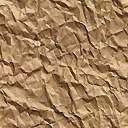 